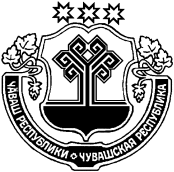 О муниципальной  программе Юманайского сельского поселения Шумерлинского района  Чувашской Республики «Повышение безопасности жизнедеятельности населения и территорий Юманайского сельского поселения»Администрация Юманайского сельского поселения Шумерлинского района  Чувашской Республики   п о с т а н о в л я е т:1. Утвердить прилагаемую муниципальную программу Юманайского сельского поселения Шумерлинского района Чувашской Республики «Повышение безопасности жизнедеятельности населения и территорий Юманайского сельского поселения» (далее – Муниципальная программа).2. Признать утратившим силу постановление администрации Юманайского сельского поселения от 29.10.2018 №73 «Об утверждении муниципальной программы Юманайского сельского поселения Шумерлинского района «Повышение безопасности жизнедеятельности населения и территорий Юманайского сельского поселения  Шумерлинского района» на 2018-2022 годы».3. Контроль за выполнением настоящего постановления оставляю за собой.4. Настоящее постановление вступает в силу со дня опубликования в информационном издании «Вестник Юманайского сельского поселения Шумерлинского района» и распространяется на правоотношения, возникшие с 1 января 2019 года.Глава Юманайскогосельского поселения							    	       О.П. ЯковлевУТВЕРЖДЕНАпостановлением администрации Юманайскогосельского поселения Шумерлинского районаЧувашской Республикиот 07.06.2019   № 44МУНИЦИПАЛЬНАЯ ПРОГРАММА ЮМАНАЙСКОГО СЕЛЬСКОГО ПОСЕЛЕНИЯ ШУМЕРЛИНСКОГО РАЙОНА ЧУВАШСКОЙ РЕСПУБЛИКИ«ПОВЫШЕНИЕ БЕЗОПАСНОСТИ ЖИЗНЕДЕЯТЕЛЬНОСТИ НАСЕЛЕНИЯ И ТЕРРИТОРИЙ ЮМАНАЙСКОГО СЕЛЬСКОГО ПОСЕЛЕНИЯ»П А С П О Р ТМуниципальной программы Юманайского сельского поселения Шумерлинского района Чувашской Республики«Повышение безопасности жизнедеятельности населения и территорий Юманайского сельского поселения»Раздел I. Приоритеты государственной политики в сфере реализации Муниципальной программы, цели, задачи, описание сроков и этапов реализации Муниципальной программыПриоритеты государственной политики в сфере повышения безопасности жизнедеятельности населения и территорий Юманайского сельского поселения определены Стратегией социально-экономического развития Чувашской Республики до 2035 года, утвержденной постановлением Кабинета Министров Чувашской Республики от 28 июня 2018 г. № 254, в ежегодных посланиях Главы Чувашской Республики Государственному Совету Чувашской Республики.Муниципальная программа направлена на достижение следующих целей:обеспечение безопасности жизнедеятельности жителей Юманайского сельского поселения, включая защищенность от преступных и противоправных действий, чрезвычайных ситуаций природного и техногенного характера;предупреждение возникновения и развития чрезвычайных ситуаций природного и техногенного характера;подготовка населения по вопросам гражданской обороны, защиты от чрезвычайных ситуаций природного и техногенного характера и террористических акций.Для достижения поставленных целей необходимо решение следующих задач:своевременное информирование населения Юманайского сельского поселения о чрезвычайных ситуациях природного и техногенного характера, мерах по обеспечению безопасности населения и территорий;повышение мобильности спасательных сил;обеспечение поисково-спасательных служб и противопожарной службы специальной техникой и имуществом, необходимым для проведения поисково-спасательных работ и пожаротушения;снижение угрозы и возможного ущерба от пожаров и чрезвычайных ситуаций природного и техногенного характера;совершенствование системы подготовки руководящего состава и специалистов аварийно-спасательных сил;подготовка населения Юманайского сельского поселения в области гражданской обороны и защиты от чрезвычайных ситуаций природного и техногенного характера;организация контроля над обстановкой на улице и в других общественных местах, своевременное реагирование на осложнение оперативной обстановки и оперативное управление силами и средствами, задействованными в охране общественного порядка;доведение уровня готовности систем оповещения населения об опасностях, возникающих при военных конфликтах и чрезвычайных ситуациях, а также обеспеченности населения защитными сооружениями гражданской обороны, средствами индивидуальной защиты органов дыхания и медицинскими средствами индивидуальной защиты до 100 процентов.Муниципальная программа будет реализовываться в 2019–2035 годах в три этапа:1 этап – 2019–2025 годы;2 этап – 2026–2030 годы;3 этап – 2031–2035 годы.Каждый из этапов отличается условиями и факторами социально - экономического развития и приоритетами муниципальной политики на федеральном уровне с учетом особенностей Юманайского сельского поселения Шумерлинского района.В рамках 1 этапа Муниципальной программы будет продолжена реализация ранее начатых мероприятий, направленных на обеспечение безопасности жизнедеятельности жителей Юманайского сельского поселения, включая защищенность от преступных и противоправных действий, чрезвычайных ситуаций природного и техногенного характера.На 2 и 3 этапах реализации Муниципальной программы планируется продолжить работу по совершенствованию системы предупреждения возникновения и развития чрезвычайных ситуаций природного и техногенного характера, повысить мобильность спасательных сил, а также продолжить подготовку населения Юманайского сельского поселения в области гражданской обороны и защиты от чрезвычайных ситуаций природного и техногенного характера.Реализация Муниципальной программы позволит:обеспечить гарантированное и своевременное информирование населения об угрозе и возникновении кризисных ситуаций;обеспечить устойчивое функционирование системы мониторинга и лабораторного контроля в очагах поражения и районах чрезвычайных ситуаций природного и техногенного характера;довести до требуемого уровня объемы запасов средств индивидуальной и коллективной защиты, обеспечить своевременное их освежение, сохранность и выдачу населению в угрожаемый период;развить теоретические и практические навыки действий населения в условиях чрезвычайных ситуаций природного и техногенного характера;снизить количество преступлений на улице и в других общественных местах.Сведения о целевых индикаторах и показателях Муниципальной программы, подпрограмм Муниципальной программы и их значениях приведены в приложении № 1 к Муниципальной  программе.Перечень целевых индикаторов и показателей носит открытый характер и предусматривает возможность корректировки в случае потери информативности целевого индикатора и показателя (достижения максимального значения) и изменения приоритетов государственной политики в рассматриваемой сфере.Раздел II. Обобщенная характеристика основных мероприятий подпрограмм Муниципальной программы Выстроенная в рамках настоящей Муниципальной программы система целевых ориентиров (цели, задачи, ожидаемые результаты) представляет собой четкую согласованную структуру, посредством которой установлена прозрачная и понятная связь реализации отдельных мероприятий с достижением конкретных целей на всех уровнях Муниципальной программы.Задачи Муниципальной программы будут решаться в рамках трех подпрограмм.Подпрограмма «Защита населения и территорий от чрезвычайных ситуаций природного и техногенного характера, обеспечение пожарной безопасности и безопасности населения на водных объектах на территорий Юманайского сельского поселения» объединяет три основных мероприятий:Основное мероприятие 1. Обеспечение деятельности администрации Юманайского сельского поселения, реализующих мероприятия по обеспечению безопасности и защиты населения и территорий Юманайского сельского поселения от чрезвычайных ситуаций природного и техногенного характера.Предусматривается реализация мероприятий, направленных на обеспечение безопасности и защиты населения и территорий Юманайского сельского поселения от чрезвычайных ситуаций природного и техногенного характера, поддержание сил и средств аварийно-спасательных служб, аварийно-спасательных формирований в постоянной готовности к выдвижению в зоны чрезвычайных ситуаций природного и техногенного характера.Основное мероприятие 2. Обеспечение деятельности администрации Юманайского сельского поселения, по подготовке населения Юманайского сельского поселения к действиям в чрезвычайных ситуациях природного и техногенного характера.В рамках выполнения мероприятия предусматривается реализация мер, направленных на подготовку должностных лиц и специалистов администрации Юманайского сельского поселения  к исполнению ими своих функций и полномочий в области гражданской обороны, защиты населения от опасностей, возникающих при военных конфликтах или вследствие этих конфликтов, а также при чрезвычайных ситуациях природного и техногенного характера.Основное мероприятие 3. Совершенствование функционирования администрации Юманайского сельского поселения к единой государственной системе предупреждения и ликвидации чрезвычайных ситуаций, систем оповещения и информирования населения.Предусматриваются создание и развитие на территорий Юманайского сельского поселения комплексной системы экстренного оповещения населения об угрозе возникновения или о возникновении чрезвычайных ситуаций природного и техногенного характера.Подпрограмма «Профилактика терроризма и экстремистской деятельности в Юманайском сельском поселении» объединяет шесть основных мероприятий:Основное мероприятие 1. Совершенствование взаимодействия органов местного самоуправления Юманайского сельского поселения и институтов гражданского общества в работе по профилактике терроризма и экстремистской деятельности.В рамках выполнения данного мероприятия предусматриваются проведение научно-практических конференций и круглых столов по вопросам профилактики терроризма и экстремизма, формирования толерантности в современных условиях, разработка текстов лекций и методических рекомендаций по вопросам профилактики терроризма и экстремизма, проведение мониторинга состояния стабильности в обществе, а также повышение квалификации и обучение педагогов-психологов образовательных организаций по вопросам профилактики терроризма и экстремистской деятельности.Основное мероприятие 2. Укрепление стабильности в обществе.Предусматриваются взаимодействие с руководителями организаций в целях обеспечения социального, национального и конфессионального согласия в обществе, проведение комплексных обследований организаций культуры, образования и прилегающих к ним территорий в целях проверки и оценки их антитеррористической защищенности и пожарной безопасности, категорирование и разработка паспортов безопасности в данных организациях в соответствии с действующим законодательством, оказание содействия в трудоустройстве выпускникам общеобразовательных организаций, профессиональных образовательных организаций, образовательных организаций высшего образования, подросткам, находящимся в трудной жизненной ситуации. Также планируется проведение мероприятий, направленных на правовое просвещение населения, формирование толерантности, укрепление стабильности в обществе.Основное мероприятие 3. Образовательно-воспитательные, культурно-массовые и спортивные мероприятия.В рамках выполнения основного мероприятия предусматриваются оказание на конкурсной основе финансовой поддержки социально ориентированным организациям для выполнения мероприятий по профилактике терроризма и экстремизма, вовлечение молодежи и несовершеннолетних в клубные, внеклассные и внешкольные формирования, спортивные секции, кружки и другие объединения по интересам, проведение мероприятий, направленных на организацию содержательного досуга молодежи и несовершеннолетних, а также формирование патриотизма, духовно-нравственных ценностей в обществе.Основное мероприятие 4. Информационная работа по профилактике терроризма и экстремистской деятельности.Предусматриваются освещение в средствах массовой информации хода реализации подпрограммы, размещение в местах массового пребывания людей наружной социальной рекламы, направленной на профилактику терроризма и экстремизма, оформление в образовательных организациях, учреждениях культуры тематических стендов и витрин, направленных на профилактику терроризма и экстремизма, пропаганду здорового образа жизни. Также планируется трансляция на радио и телевидении социальной рекламы, направленной на сохранение межнационального мира и согласия, участие представителей средств массовой информации в семинарах, круглых столах, обучение на курсах по вопросам информационного противодействия терроризму и экстремизму. Основное мероприятие 5. Мероприятия по профилактике и соблюдению правопорядка на улицах и в других общественных местах.Данное мероприятие предусматривает приобретение антитеррористического и досмотрового оборудования: арочных и ручных досмотровых металлодетекторов, газоанализаторов, передвижных металлических барьеров, организацию профилактической работы, способствующей добровольной сдаче на возмездной (компенсационной) основе органам внутренних дел незарегистрированных предметов вооружения, боеприпасов, взрывчатых веществ и взрывных устройств, незаконно хранящихся у населения.Основное мероприятие 6. Профилактика правонарушений со стороны членов семей участников религиозно-экстремистских объединений и псевдорелигиозных сект деструктивной направленности.Данное мероприятие предусматривает проведение рабочих встреч по вопросам профилактики терроризма и экстремизма, формирования толерантности в современных условиях, организацию в учреждениях культуры и образования профилактической работы, направленной на недопущение вовлечения детей и подростков в деятельность религиозных сект и экстремистских организаций.Раздел III. Обоснование объема финансовых ресурсов,необходимых для реализации Муниципальной программы (с расшифровкой по источникам финансирования, по этапам и годам реализации Муниципальной программы)Расходы Муниципальной программы формируются за счет средств бюджета Юманайского сельского поселения и средств внебюджетных источников.Средства бюджета Юманайского сельского поселения и внебюджетные источники, предусмотренные к привлечению в рамках Муниципальной программы, являются источниками финансирования соответствующих подпрограмм, включенных в Муниципальную  программу.Общий объем финансирования Муниципальной программы в 2019–2035 годах составит 26,0 тыс. рублей, в том числе за счет средств:бюджета Юманайского сельского поселения – 15,00 тыс. рублей;внебюджетных источников – 11,0 тыс. рублей.Прогнозируемый объем финансирования Муниципальной программы на 1 этапе (2019–2025 годы) составляет 26,0 тыс. рублей, в том числе:в 2019 году – 2,0 тыс. рублей;в 2020 году – 2,0 тыс. рублей;в 2021 году – 2,0 тыс. рублей;в 2022 году – 2,0 тыс. рублей;в 2023 году – 1,0 тыс. рублей;в 2024 году – 16,0 тыс. рублей;в 2025 году – 1,0 тыс. рублей;в 2026–2030 годах – 0,0 тыс. рублей;в 2031–2035 годах – 0,0 тыс. рублей;из них средства:бюджета Юманайского сельского поселения – 15,0 тыс. рублей , в том числе:в 2019 году – 0,0 тыс. рублей;в 2020 году – 0,0 тыс. рублей;в 2021 году – 0,0 тыс. рублей;в 2022 году – 0,0 тыс. рублей;в 2023 году – 0,0 тыс. рублей;в 2024 году – 15,0 тыс. рублей;в 2025 году – 0,0 тыс. рублей;в 2026–2030 годах – 0,0 тыс. рублей;в 2031–2035 годах – 0,0 тыс. рублей;внебюджетных источников – 11,0 тыс. рублей, в том числе:в 2019 году – 2,0 тыс. рублей;в 2020 году – 2,0 тыс. рублей;в 2021 году – 2,0 тыс. рублей;в 2022 году – 2,0 тыс. рублей;в 2023 году – 1,0 тыс. рублей;в 2024 году – 1,0 тыс. рублей;в 2025 году – 1,0 тыс. рублей;в 2026–2030 годах – 0,0 тыс. рублей;в 2031–2035 годах – 0,0 тыс. рублей.На 2 этапе (2026–2030 годы) объем финансирования Муниципальной программы составит 0,0 тыс. рублей, из них средства:На 3 этапе (2031–2035 годы) объем финансирования Муниципальной программы составит 0,0 тыс. рублей. Объемы финансирования Муниципальной программы подлежат ежегодному уточнению исходя из реальных возможностей бюджетов всех уровней.Ресурсное обеспечение и прогнозная (справочная) оценка расходов за счет всех источников финансирования реализации Муниципальной программы приведены в приложении № 2 к Муниципальной  программе.Подпрограммы, реализуемые в рамках Муниципальной программы, представлены в приложениях №3-4 к Муниципальной  программе._____________Приложение № 1к Муниципальной  программе Юманайского сельского поселения Шумерлинского района Чувашской Республики «Повышение безопасностижизнедеятельности населенияи территорий Юманайского сельского поселения»С В Е Д Е Н И Яо целевых индикаторах и показателях Муниципальной программы Юманайского сельского поселения Шумерлинского района Чувашской Республики«Повышение безопасности жизнедеятельности населения и территорий Юманайского сельского поселения», подпрограмм Муниципальной программы Юманайского сельского поселения Шумерлинского района Чувашской Республики «Повышение безопасности жизнедеятельности населения и территорий Юманайского сельского поселения» и их значениях_____________Приложение № 2к муниципальной  программе Юманайского сельского поселения Шумерлинского района  Чувашской Республики «Повышение безопасности жизнедеятельности населенияи территорий Юманайского сельского поселения»РЕСУРСНОЕ ОБЕСПЕЧЕНИЕ И ПРОГНОЗНАЯ (СПРАВОЧНАЯ) ОЦЕНКА РАСХОДОВ за счет всех источников финансирования реализации Муниципальной программы Юманайского сельского поселения Шумерлинского района Чувашской Республики «Повышение безопасности жизнедеятельности населения и территорий Юманайского сельского поселения»_____________Приложение № 3к Муниципальной  программе Юманайского сельского поселения Шумерлинского района Чувашской Республики «Повышение безопасности жизнедеятельности населенияи территорий Юманайского сельского поселения»П О Д П Р О Г Р А М М А«Защита населения и территорий от чрезвычайных ситуаций природного и техногенного характера, обеспечение пожарной безопасности и безопасности населения на водных объектах на территорииЮманайского сельского поселения Муниципальной программы Юманайского сельского поселения Шумерлинского района Чувашской Республики «Повышение безопасности жизнедеятельности населения и территорий Юманайского сельского поселения»ПАСПОРТ ПОДПРОГРАММЫРаздел I. Приоритеты и цели подпрограммы«Защита населения и территорий от чрезвычайных ситуацийприродного и техногенного характера, обеспечение пожарнойбезопасности и безопасности населения на водных объектахна территорий Юманайского сельского поселения», общая характеристика участия администрации Юманайского сельского поселения в реализации подпрограммыПриоритетами муниципальной политики в области обеспечения защиты населения и территорий Юманайского сельского поселения от чрезвычайных ситуаций природного и техногенного характера являются обеспечение безопасности жизнедеятельности жителей Юманайского сельского поселения, включая защищенность от преступных и противоправных действий, чрезвычайных ситуаций природного и техногенного характера, предупреждение возникновения и развития чрезвычайных ситуаций природного и техногенного характера. Приоритеты определены в соответствии со Стратегией социально-экономического развития Чувашской Республики до 2035 года, а также основными целями Муниципальной программы.Основными целями подпрограммы «Защита населения и территорий от чрезвычайных ситуаций природного и техногенного характера, обеспечение пожарной безопасности и безопасности населения на водных объектах на территорий Юманайского сельского поселения» (далее – подпрограмма) являются:повышение уровня готовности в области гражданской обороны, защиты населения и территорий от чрезвычайных ситуаций природного и техногенного характера, обеспечения пожарной безопасности и безопасности людей на водных объектах;сокращение количества зарегистрированных пожаров и количества людей, получивших травмы и погибших на пожарах;подготовка, переподготовка (повышение квалификации) руководителей, других должностных лиц и специалистов администрации Юманайского сельского поселения по вопросам гражданской обороны и защиты от чрезвычайных ситуаций природного и техногенного характера.Достижению поставленных в подпрограмме целей способствует решение следующих задач:организация и осуществление профилактических мероприятий, направленных на недопущение возникновения чрезвычайных ситуаций природного и техногенного характера;организация проведения аварийно-спасательных и других неотложных работ в районе чрезвычайной ситуации природного и техногенного характера;организация и осуществление профилактики пожаров;организация и осуществление тушения пожаров, спасания людей и материальных ценностей при пожарах;организация и проведение обучения, тренировок и учений с различными слоями населения по обучению правилам поведения в случае возникновения чрезвычайных ситуаций природного и техногенного характера и проведение мероприятий, направленных на пропаганду спасательного дела через средства массовой информации;планирование и организация учебного процесса повышения квалификации;совершенствование системы обеспечения пожарной безопасности и защиты населения и территорий Юманайского сельского поселения от чрезвычайных ситуаций природного и техногенного характера.В результате реализации мероприятий подпрограммы к 2036 году ожидается достижение следующих результатов:снижение влияния факторов, способствующих возникновению чрезвычайных ситуаций природного и техногенного характера;снижение количества погибших и пострадавших в чрезвычайных ситуациях природного и техногенного характера;снижение экономического ущерба от чрезвычайных ситуаций природного и техногенного характера;повышение уровня защищенности населения и территорий от угрозы воздействия чрезвычайных ситуаций природного и техногенного характера;снижение факторов, способствующих возникновению пожаров;повышение уровня знаний и приобретение практических навыков руководителями, другими должностными лицами администрации сельского поселения в области гражданской обороны и защиты от чрезвычайных ситуаций природного и техногенного характера;увеличение доли оправдавшихся прогнозов чрезвычайных ситуаций природного и техногенного характера (достоверность прогнозов системы мониторинга и прогнозирования чрезвычайных ситуаций природного и техногенного характера).Подпрограмма отражает участие органов местного самоуправления в реализации мероприятий муниципальных программ по повышению безопасности жизнедеятельности населения и территорий в целях обеспечения защищенности населения от преступных и противоправных действий, чрезвычайных ситуаций природного и техногенного характера и пожаров.Раздел II. Перечень и сведения о целевых индикаторах и показателяхподпрограммы с расшифровкой плановых значений по годам ее реализацииЦелевыми индикаторами и показателями подпрограммы являются:количество зарегистрированных пожаров;количество погибших на пожарах;количество травмированных на пожарах людей;улучшение показателей оперативного реагирования на чрезвычайные ситуации природного и техногенного характера, в том числе сокращение среднего времени:локализации чрезвычайной ситуации природного и техногенного характера;ликвидации последствий чрезвычайной ситуации природного и техногенного характера;доля руководящего состава и должностных лиц, прошедших подготовку по вопросам гражданской обороны, защиты от чрезвычайных ситуаций природного и техногенного характера и террористических актов;доля оправдавшихся прогнозов чрезвычайных ситуаций природного и техногенного характера (достоверность прогнозов системы мониторинга и прогнозирования чрезвычайных ситуаций природного и техногенного характера);повышение уровня готовности защитных сооружений гражданской обороны к использованию по предназначению;доля населения, имеющего доступ к получению сигналов оповещения и экстренной информации.В результате реализации мероприятий подпрограммы ожидается достижение к 2036 году следующих целевых индикаторов и показателей:количество зарегистрированных пожаров:в 2019 году – 0 единиц;в 2020 году – 0 единиц;в 2021 году – 0 единица;в 2022 году – 0 единицы;в 2023 году – 0 единиц;в 2024 году – 0 единиц;в 2025 году – 0 единиц;в 2030 году – 0 единиц;в 2035 году – 0 единиц;количество погибших на пожарах:в 2019 году – 0 человек;в 2020 году – 0 человек;в 2021 году – 0 человек;в 2022 году – 0 человека;в 2023 году – 0 человека;в 2024 году – 0 человека;в 2025 году – 0 человек;в 2030 году – 0 человек;в 2035 году – 0 человек;количество травмированных на пожарах людей:в 2019 году – 0 человек;в 2020 году – 0 человек;в 2021 году – 0 человек;в 2022 году – 0 человека;в 2023 году – 0 человека;в 2024 году – 0 человека;в 2025 году – 0 человек;в 2030 году – 0 человек;в 2035 году – 0 человек;прибытия дежурной смены спасателей к месту чрезвычайной ситуации природного и техногенного характера:в 2019 году – 35,9 минуты;в 2020 году – 35,8 минуты;в 2021 году – 35,8 минуты;в 2022 году – 35,7 минуты;в 2023 году – 35,6 минуты;в 2024 году – 35,5 минуты;в 2025 году – 35,5 минуты;в 2030 году – 35,4 минуты;в 2035 году – 35,1 минуты;локализации чрезвычайной ситуации природного и техногенного характера:в 2019 году – 25,5 минуты;в 2020 году – 25,4 минуты;в 2021 году – 25,4 минуты;в 2022 году – 25,3 минуты;в 2023 году – 25,3 минуты;в 2024 году – 25,2 минуты;в 2025 году – 25,1 минуты;в 2030 году – 25,0 минуты;в 2035 году – 25,0 минуты;ликвидации последствий чрезвычайной ситуации природного и техногенного характера:в 2019 году – 43,0 минуты;в 2020 году – 42,9 минуты;в 2021 году – 42,9 минуты;в 2022 году – 42,7 минуты;в 2023 году – 42,6 минуты;в 2024 году – 42,6 минуты;в 2025 году – 42,4 минуты;в 2030 году – 42,2 минуты;в 2035 году – 42,0 минуты;доля руководящего состава и должностных лиц, прошедших подготовку по вопросам гражданской обороны, защиты от чрезвычайных ситуаций природного и техногенного характера и террористических актов:в 2019 году – 94,1 процента;в 2020 году – 94,2 процента;в 2021 году – 94,3 процента;в 2022 году – 94,4 процента;в 2023 году – 94,5 процента;в 2024 году – 94,6 процента;в 2025 году – 94,7 процента;в 2030 году – 95,0 процента;в 2035 году – 95,0 процента;доля оправдавшихся прогнозов чрезвычайных ситуаций природного и техногенного характера (достоверность прогнозов системы мониторинга и прогнозирования чрезвычайных ситуаций природного и техногенного характера):в 2019 году – 90,0 процента;в 2020 году – 90,2 процента;в 2021 году – 90,4 процента;в 2022 году – 90,6 процента;в 2023 году – 90,8 процента;в 2024 году – 91,0 процента;в 2025 году – 91,2 процента;в 2030 году – 92,0 процента;в 2035 году – 93,0 процента;повышение уровня готовности защитных сооружений гражданской обороны к использованию по предназначению:в 2019 году – 86,0 процента;в 2020 году – 90,0 процента;в 2021 году – 91,0 процента;в 2022 году – 92,0 процента;в 2023 году – 93,0 процента;в 2024 году – 94,0 процента;в 2025 году – 95,0 процента;в 2030 году – 97,0 процента;в 2035 году – 100,0 процента;доля населения, имеющего возможность получения сигналов оповещения и экстренной информации:в 2019 году – 87,0 процента;в 2020 году – 87,2 процента;в 2021 году – 87,4 процента;в 2022 году – 87,6 процента;в 2023 году – 87,8 процента;в 2024 году – 88,0 процента;в 2025 году – 88,0 процента;в 2030 году – 89,0 процента;в 2035 году – 90,0 процента.Раздел III. Характеристики основных мероприятий, мероприятий подпрограммы с указанием сроков и этапов их реализацииОсновные мероприятия подпрограммы направлены на реализацию поставленных целей и задач подпрограммы и Муниципальной программы в целом. Подпрограмма объединяет три основных мероприятий:Основное мероприятие 1. Обеспечение деятельности администрации Юманайского сельского поселения, реализующих мероприятия по обеспечению безопасности и защиты населения и территорий Юманайского сельского поселения от чрезвычайных ситуаций природного и техногенного характера.Предусматривается реализация мероприятий, направленных на обеспечение безопасности и защиты населения и территорий Юманайского сельского поселения от чрезвычайных ситуаций природного и техногенного характера, поддержание сил и средств аварийно-спасательных служб, аварийно-спасательных формирований в постоянной готовности к выдвижению в зоны чрезвычайных ситуаций природного и техногенного характера.Основное мероприятие 2. Обеспечение деятельности администрации Юманайского сельского поселения, по подготовке населения Юманайского сельского поселения к действиям в чрезвычайных ситуациях природного и техногенного характера.В рамках выполнения мероприятия предусматривается реализация мер, направленных на подготовку должностных лиц и специалистов администрации Юманайского сельского поселения  к исполнению ими своих функций и полномочий в области гражданской обороны, защиты населения от опасностей, возникающих при военных конфликтах или вследствие этих конфликтов, а также при чрезвычайных ситуациях природного и техногенного характера.Основное мероприятие 3. Совершенствование функционирования администрации Юманайского сельского поселения к единой государственной системе предупреждения и ликвидации чрезвычайных ситуаций, систем оповещения и информирования населения.Предусматриваются создание и развитие на территорий Юманайского сельского поселения комплексной системы экстренного оповещения населения об угрозе возникновения или о возникновении чрезвычайных ситуаций природного и техногенного характера.Подпрограмма реализуется в период с 2019 по 2035 год в три этапа:1 этап – 2019–2025 годы;2 этап – 2026–2030 годы;3 этап – 2031–2035 годы.Раздел IV. Обоснование объема финансовых ресурсов, необходимых для реализации подпрограммы (с расшифровкой по источникам финансирования, по этапам и годам реализации подпрограммы)Расходы подпрограммы формируются за счет средств внебюджетных источников.Общий объем финансирования подпрограммы в 2019–2035 годах составит 7,0 тыс. рублей, в том числе за счет средств:внебюджетных источников – 7,0 тыс. рублей. Прогнозируемый объем финансирования подпрограммы на 1 этапе (2019–2025 годы) составит 7 тыс. рублей, в том числе:в 2019 году – 1,0 тыс. рублей;в 2020 году – 1,0 тыс. рублей;в 2021 году – 1,0 тыс. рублей;в 2022 году – 1,0 тыс. рублей;в 2023 году-  1,0 тыс. рублей;в 2024 году – 1,0 тыс. рублей;в 2025 году – 1,0 тыс. рублей;из них средства:внебюджетных источников –7,0 тыс. рублей, в том числе:в 2019 году – 1,0 тыс. рублей;в 2020 году – 1,0 тыс. рублей;в 2021 году – 1,0 тыс. рублей;в 2022 году – 1,0 тыс. рублей;в 2023 году-  1,0 тыс. рублей;в 2024 году – 1,0 тыс. рублей;в 2025 году – 1,0 тыс. рублей;На 2 этапе (2026–2030 годы) планируемый объем финансирования подпрограммы составит 0,0 тыс. рублей. На 3 этапе (2031–2035 годы) планируемый объем финансирования подпрограммы составит 0,0 тыс. рублей.Объемы финансирования подпрограммы подлежат ежегодному уточнению исходя из реальных возможностей бюджетов всех уровней.Ресурсное обеспечение подпрограммы за счет всех источников финансирования приведено в приложении к настоящей подпрограмме._____________Приложениек подпрограмме «Защита населения и территорий от чрезвычайных ситуаций природного и техногенного характера, обеспечение пожарной безопасности и безопасности населения на водных объектах на территорий Юманайского сельского поселения» Муниципальной программы Юманайского сельского поселения Шумерлинского района Чувашской Республики «Повышение безопасности жизнедеятельности населения и территорий Юманайского сельского поселения»РЕСУРСНОЕ ОБЕСПЕЧЕНИЕреализации подпрограммы «Защита населения и территорий от чрезвычайных ситуаций природного и техногенногохарактера, обеспечение пожарной безопасности и безопасности населения на водных объектах на территорий Юманайского сельского поселения» Муниципальной программы Юманайского сельского поселения Шумерлинского района Чувашской Республики «Повышение безопасности жизнедеятельности населения и территорий Юманайского сельского поселения» за счет всех источников финансирования__________________Приложение № 4к Муниципальной  программе Юманайского сельского поселения Шумерлинского района ЧувашскойРеспублики «Повышение безопасностижизнедеятельности населения и территорий Юманайского сельского поселения»П О Д П Р О Г Р А М М А«Профилактика терроризма и экстремистской деятельностив Юманайском сельском поселении» Муниципальной программы Юманайского сельского поселения Шумерлинского районаЧувашской Республики «Повышение безопасности жизнедеятельности населения и территорий Юманайского сельского поселения»ПАСПОРТ ПОДПРОГРАММЫРаздел I. Приоритеты и цель подпрограммы «Профилактика терроризма и экстремистской деятельности в Юманайском сельском поселении», общая характеристика участия органа местного самоуправления в реализации подпрограммыПриоритеты, цель и задачи подпрограммы «Профилактика терроризма и экстремистской деятельности в Юманайском сельском поселении» (далее – подпрограмма) определены в соответствии со Стратегией национальной безопасности Российской Федерации, утвержденной Указом Президента Российской Федерации от 31 декабря 2015 г. № 683 (в части пресечения экстремистской деятельности националистических, религиозных, этнических и иных организаций и структур как основного источника угроз национальной безопасности в сфере государственной и общественной безопасности и совершенствования правоохранительных мер по выявлению, предупреждению, пресечению и раскрытию актов терроризма, экстремизма).Целью подпрограммы являются укрепление законности и правопорядка, повышение уровня защищенности граждан и общества на основе противодействия терроризму и экстремизму, профилактики их проявлений в Чувашской Республике.Достижению поставленной цели подпрограммы способствует решение следующих задач:повышение эффективности взаимодействия органов исполнительной власти Чувашской Республики, территориальных органов федеральных органов исполнительной власти, органов местного самоуправления и организаций в вопросах профилактики терроризма и экстремизма; создание безопасной обстановки на улицах и в других общественных местах, в том числе путем более широкого распространения и внедрения современных технических средств охраны правопорядка; профилактика конфликтов на социальной, этнической и конфессиональной почве;выявление и устранение причин и условий, способствующих осуществлению террористической и экстремистской деятельности;укрепление технической защиты объектов повышенной опасности с массовым пребыванием людей, особо важных объектов;выявление и последующее устранение причин и условий, способствующих осуществлению деятельности религиозно-экстремистских объединений и псевдорелигиозных сект деструктивной направленности.В результате реализации мероприятий подпрограммы к 2036 году ожидается достижение следующих результатов:своевременное выявление предпосылок экстремистских и террористических проявлений, их предупреждение;сохранение в Чувашской Республике стабильности в обществе и правопорядка;повышение безопасности жизнедеятельности населения и территории Чувашской Республики;повышение доли жителей Юманайского сельского поселения, негативно относящихся к экстремистским и террористическим проявлениям;сужение социальной базы для экстремистских и террористических организаций;недопущение террористических актов и экстремистских акций;снижение общественной опасности преступных деяний за счет предупреждения совершения насильственных тяжких и особо тяжких преступлений на улицах.Подпрограмма отражает участие органов местного самоуправления в реализации мероприятий муниципальных программ по повышению уровня защищенности граждан и общества на основе противодействия терроризму и экстремизму, профилактики их проявлений в Юманайском сельском поселении.Раздел II. Перечень и сведения о целевых индикаторах и показателях подпрограммы с расшифровкой плановых значений по годам ее реализацииЦелевыми индикаторами и показателями подпрограммы являются:доля детей, охваченных образовательными программами дополнительного образования детей, в общей численности детей и молодежи;доля безработных граждан из числа молодежи в возрасте от 16 до 29 лет в общей численности безработных граждан, зарегистрированных в органах службы занятости;уровень раскрытия преступлений, совершенных на улицах;доля граждан, положительно оценивающих состояние межнациональных отношений, в общей численности граждан Российской Федерации, проживающих в Юманайском сельском поселении  (по данным социологических исследований);количество материалов антитеррористической и антиэкстремистской направленности, подготовленных государственными средствами массовой информации Юманайского сельского поселения;количество мероприятий (рабочих встреч, круглых столов), проведенных с представителями общественных объединений, конфессий, диаспор с целью пропаганды недопустимости межнациональных и межконфессиональных конфликтов, деструктивной деятельности псевдорелигиозных сект, распространения экстремистских учений, призывающих к насильственным действиям.В результате реализации мероприятий подпрограммы ожидается достижение к 2036 году следующих целевых индикаторов и показателей:доля детей, охваченных образовательными программами дополнительного образования детей, в общей численности детей и молодежи:в 2019 году – 71,0 процента;в 2020 году – 72,0 процента;в 2021 году – 73,0 процента;в 2022 году – 74,0 процента;в 2023 году – 75,0 процента;в 2024 году – 76,0 процента;в 2025 году – 77,0 процента;в 2030 году – 78,0 процента;в 2035 году – 80,0 процента;доля безработных граждан из числа молодежи в возрасте от 16 до 
29 лет в общей численности безработных граждан, зарегистрированных в органах службы занятости:в 2019 году – 30,5 процента;в 2020 году – 30,2 процента;в 2021 году – 29,7 процента;в 2022 году – 29,6 процента;в 2023 году – 29,5 процента;в 2024 году – 29,4 процента;в 2025 году – 29,3 процента;в 2030 году – 29,1 процента;в 2035 году – 28,7 процента;уровень раскрытия преступлений, совершенных на улицах:в 2019 году – 72,0 процента;в 2020 году – 72,5 процента;в 2021 году – 73,0 процента;в 2022 году – 73,5 процента;в 2023 году – 74,0 процента;в 2024 году – 74,5 процента;в 2025 году – 75,0 процента;в 2030 году – 77,5 процента;в 2035 году – 80,0 процента;доля граждан, положительно оценивающих состояние межнациональных отношений, в общей численности граждан Российской Федерации, проживающих в Юманайском сельском поселении  (по данным социологических исследований):в 2019 году – 87,0 процента;в 2020 году – 88,0 процента;в 2021 году – 88,1 процента;в 2022 году – 88,2 процента;в 2023 году – 88,3 процента;в 2024 году – 88,4 процента;в 2025 году – 88,5 процента;в 2030 году – 89,0 процента;в 2035 году – 89,5 процента;количество материалов антитеррористической и антиэкстремистской направленности, подготовленных государственными средствами массовой информации Чувашской Республики:в 2019 году – 2 единиц;в 2020 году – 3 единиц;в 2021 году – 4 единиц;в 2022 году – 5 единиц;в 2023 году – 6 единиц;в 2024 году – 7 единиц;в 2025 году – 8 единиц;в 2030 году – 9 единиц;в 2035 году – 10 единиц;количество мероприятий (рабочих встреч, круглых столов), проведенных с представителями общественных объединений, конфессий, диаспор с целью пропаганды недопустимости межнациональных и межконфессиональных конфликтов, деструктивной деятельности псевдорелигиозных сект, распространения экстремистских учений, призывающих к насильственным действиям:в 2019 году – 3 единиц;в 2020 году – 4 единиц;в 2021 году – 5 единиц;в 2022 году – 6 единиц;в 2023 году – 7 единиц;в 2024 году – 8 единиц;в 2025 году – 9 единиц;в 2030 году – 9 единицы;в 2035 году – 10 единицы.Раздел III. Характеристики основных мероприятий, мероприятийподпрограммы с указанием сроков и этапов их реализацииОсновные мероприятия подпрограммы направлены на реализацию поставленных цели и задач подпрограммы и Муниципальной программы в целом. Подпрограмма объединяет шесть основных мероприятий:Основное мероприятие 1. Совершенствование взаимодействия органов местного самоуправления Юманайского сельского поселения и институтов гражданского общества в работе по профилактике терроризма и экстремистской деятельности.В рамках выполнения данного мероприятия предусматриваются проведение научно-практических конференций и круглых столов по вопросам профилактики терроризма и экстремизма, формирования толерантности в современных условиях, разработка текстов лекций и методических рекомендаций по вопросам профилактики терроризма и экстремизма, проведение мониторинга состояния стабильности в обществе, а также повышение квалификации и обучение педагогов-психологов образовательных организаций по вопросам профилактики терроризма и экстремистской деятельности.Основное мероприятие 2. Укрепление стабильности в обществе.Предусматриваются взаимодействие с руководителями организаций в целях обеспечения социального, национального и конфессионального согласия в обществе, проведение комплексных обследований организаций культуры, образования и прилегающих к ним территорий в целях проверки и оценки их антитеррористической защищенности и пожарной безопасности, категорирование и разработка паспортов безопасности в данных организациях в соответствии с действующим законодательством, оказание содействия в трудоустройстве выпускникам общеобразовательных организаций, профессиональных образовательных организаций, образовательных организаций высшего образования, подросткам, находящимся в трудной жизненной ситуации. Также планируется проведение мероприятий, направленных на правовое просвещение населения, формирование толерантности, укрепление стабильности в обществе.Основное мероприятие 3. Образовательно-воспитательные, культурно-массовые и спортивные мероприятия.В рамках выполнения основного мероприятия предусматриваются оказание на конкурсной основе финансовой поддержки социально ориентированным организациям для выполнения мероприятий по профилактике терроризма и экстремизма, вовлечение молодежи и несовершеннолетних в клубные, внеклассные и внешкольные формирования, спортивные секции, кружки и другие объединения по интересам, проведение мероприятий, направленных на организацию содержательного досуга молодежи и несовершеннолетних, а также формирование патриотизма, духовно-нравственных ценностей в обществе.Основное мероприятие 4. Информационная работа по профилактике терроризма и экстремистской деятельности.Предусматриваются освещение в средствах массовой информации хода реализации подпрограммы, размещение в местах массового пребывания людей наружной социальной рекламы, направленной на профилактику терроризма и экстремизма, оформление в образовательных организациях, учреждениях культуры тематических стендов и витрин, направленных на профилактику терроризма и экстремизма, пропаганду здорового образа жизни. Также планируется трансляция на радио и телевидении социальной рекламы, направленной на сохранение межнационального мира и согласия, участие представителей средств массовой информации в семинарах, круглых столах, обучение на курсах по вопросам информационного противодействия терроризму и экстремизму. Основное мероприятие 5. Мероприятия по профилактике и соблюдению правопорядка на улицах и в других общественных местах.Данное мероприятие предусматривает приобретение антитеррористического и досмотрового оборудования: арочных и ручных досмотровых металлодетекторов, газоанализаторов, передвижных металлических барьеров, организацию профилактической работы, способствующей добровольной сдаче на возмездной (компенсационной) основе органам внутренних дел незарегистрированных предметов вооружения, боеприпасов, взрывчатых веществ и взрывных устройств, незаконно хранящихся у населения.Основное мероприятие 6. Профилактика правонарушений со стороны членов семей участников религиозно-экстремистских объединений и псевдорелигиозных сект деструктивной направленности.Данное мероприятие предусматривает проведение рабочих встреч по вопросам профилактики терроризма и экстремизма, формирования толерантности в современных условиях, организацию в учреждениях культуры и образования профилактической работы, направленной на недопущение вовлечения детей и подростков в деятельность религиозных сект и экстремистских организаций.Подпрограмма реализуется в период с 2019 по 2035 год в три этапа:1 этап – 2019–2025 годы;2 этап – 2026–2030 годы;3 этап – 2031–2035 годы.Раздел IV. Обоснование объема финансовых ресурсов, необходимых для реализации подпрограммы (с расшифровкой по источникам финансирования, по этапам и годам реализации подпрограммы)Расходы подпрограммы формируются за счет средств республиканского бюджета Чувашской Республики и бюджета Юманайского сельского поселения.Общий объем финансирования подпрограммы в 2019–2035 годах составит 19 тыс. рублей, в том числе за счет средств:Внебюджетных источников – 4,0 тыс. рублей;бюджета Юманайского сельского поселения – 15,0 тыс. рублей.Прогнозируемый объем финансирования подпрограммы на 1 этапе (2019–2025 годы) составит 19,0 тыс. рублей, в том числе:в 2019 году – 1,0 тыс. рублей;в 2020 году – 1,0 тыс. рублей;в 2021 году – 1,0 тыс. рублей;в 2022 году – 1,0 тыс. рублей;в 2023 году – 0,0 тыс. рублей;в 2024 году – 15, 0 тыс. рублей;в 2025 году – 0,0 тыс. рублей;из них средства:бюджета Юманайского сельского поселения – 15,0 тыс. рублей, в том числе:в 2019 году – 0,0 тыс. рублей;в 2020 году – 0,0 тыс. рублей;в 2021 году – 0,0 тыс. рублей;в 2022 году – 0,0 тыс. рублей;в 2023 году – 0,0 тыс. рублей;в 2024 году – 15, 0 тыс. рублей;в 2025 году – 0,0 тыс. рублей;внебюджетных источников – 4,0 тыс. рублей, в том числе:в 2019 году – 1,0 тыс. рублей;в 2020 году – 1,0 тыс. рублей;в 2021 году – 1,0 тыс. рублей;в 2022 году – 1,0 тыс. рублей;в 2023 году – 0,0 тыс. рублей;в 2024 году – 0, 0 тыс. рублей;в 2025 году – 0,0 тыс. рублей;На 2 этапе (2026–2030 годы) объем финансирования подпрограммы составит 0,0 тыс. рублей.На 3 этапе (2031–2035 годы) объем финансирования подпрограммы составит 0,0 тыс. рублей.Объемы финансирования подпрограммы подлежат ежегодному уточнению исходя из реальных возможностей бюджетов всех уровней.Ресурсное обеспечение подпрограммы за счет всех источников финансирования приведено в приложении к настоящей подпрограмме._____________Приложениек подпрограмме «Профилактика терроризма и экстремистской деятельности в Юманайском сельском поселении» Муниципальной программы Юманайского сельского поселения Шумерлинского района Чувашской Республики «Повышение безопасности жизнедеятельности населения и территорий Юманайского сельского поселения» РЕСУРСНОЕ ОБЕСПЕЧЕНИЕреализации подпрограммы «Профилактика терроризма и экстремистской деятельности в Юманайском сельском поселении» Муниципальной программы Юманайского сельского поселения Шумерлинского района Чувашской Республики «Повышение безопасности жизнедеятельности населения и территорий Юманайского сельского поселения» за счет всех источников финансирования________________ЧĂВАШ РЕСПУБЛИКИÇĚМĚРЛЕ РАЙОНĚЧУВАШСКАЯ РЕСПУБЛИКА ШУМЕРЛИНСКИЙ  РАЙОН  ЮМАНАЙ ЯЛ ПОСЕЛЕНИЙĚН АДМИНИСТРАЦИЙĚ ЙЫШĂНУ07.06.2019     44  №Юманай сали АДМИНИСТРАЦИЯЮМАНАЙСКОГО СЕЛЬСКОГОПОСЕЛЕНИЯ ПОСТАНОВЛЕНИЕ07.06.2019   № 44с. Юманай   Ответственный исполнитель:Администрация Юманайского сельского поселения Шумерлинского района Чувашской РеспубликиДата составления проекта Муниципальной программы:17 мая 2019 годаНепосредственный исполнитель Муниципальной программы:глава Юманайского сельского поселения Шумерлинского района Чувашской Республики Яковлев О.П.(тел. 62-7-83, e-mail: shumsao-uman@cap.ru)Глава Юманайского сельского поселения Шумерлинского района Чувашской Республики                                                        О.П. ЯковлевОтветственный исполнитель Муниципальной программы–Администрация Юманайского сельского поселения Шумерлинского района Чувашской РеспубликиСоисполнители Муниципальной программы–-Участники Муниципальной программы–Межмуниципальный отдел России МВД России «Шумерлинский» (по согласованию);Отдел надзорной деятельности и профилактической работы по г. Шумерля, Красночетайскому  и Шумерлинского районам управления надзорной деятельности и профилактической работы Главного управления МЧС России по Чувашской Республике (по согласованию);23 ПСЧ ФГКУ «4 отряд ФПС по Чувашской Республике – Чувашии» (по согласованию) Подпрограммы Муниципальной программы –«Защита населения и территорий от чрезвычайных ситуаций природного и техногенного характера, обеспечение пожарной безопасности и безопасности населения на водных объектах на территорий Юманайского сельского поселения»;«Профилактика терроризма и экстремистской деятельности в Юманайском сельском поселении»Цели Муниципальной программы–обеспечение безопасности жизнедеятельности жителей Юманайского сельского поселения, включая защищенность от преступных и противоправных действий, чрезвычайных ситуаций природного и техногенного характера;предупреждение возникновения и развития чрезвычайных ситуаций природного и техногенного характера;подготовка населения по вопросам гражданской обороны, защиты от чрезвычайных ситуаций природного и техногенного характера и террористических акций;создание на базе муниципальных образований комплексной информационной системы, обеспечивающей прогнозирование, мониторинг, предупреждение и ликвидацию возможных угроз, а также контроль устранения последствий чрезвычайных ситуаций и правонарушенийЗадачи Муниципальной программы–своевременное информирование населения Юманайского сельского поселения о чрезвычайных ситуациях природного и техногенного характера, мерах по обеспечению безопасности населения и территорий;повышение мобильности спасательных сил;обеспечение поисково-спасательных служб и противопожарной службы специальной техникой и имуществом, необходимым для проведения поисково-спасательных работ и пожаротушения;снижение угрозы и возможного ущерба от пожаров и чрезвычайных ситуаций природного и техногенного характера;совершенствование системы подготовки руководящего состава и специалистов аварийно-спасательных сил;подготовка населения Юманайского сельского поселения в области гражданской обороны и защиты от чрезвычайных ситуаций природного и техногенного характера;организация контроля над обстановкой на улице и в других общественных местах, своевременное реагирование на осложнение оперативной обстановки и оперативное управление силами и средствами, задействованными в охране общественного порядка;доведение уровня готовности систем оповещения населения об опасностях, возникающих при военных конфликтах и чрезвычайных ситуациях, а также обеспеченности населения защитными сооружениями гражданской обороны, средствами индивидуальной защиты органов дыхания и медицинскими средствами индивидуальной защиты до 100 процентовЦелевые индикаторы и показатели Муниципальной программы–к 2036 году будут достигнуты следующие целевые индикаторы и показатели:готовность систем оповещения населения об опасностях, возникающих при чрезвычайных ситуациях природного и техногенного характера, – 100 процентов;снижение количества чрезвычайных ситуаций природного и техногенного характера, пожаров, происшествий на водных объектах до 0 единиц;снижение количества населения, погибшего при чрезвычайных ситуациях природного и техногенного характера, пожарах, происшествиях на водных объектах,  до 0 человекСроки и этапы реализации Муниципальной программы–2019–2035 годы:1 этап – 2019–2025 годы;2 этап – 2026–2030 годы;3 этап – 2031–2035 годыОбъемы финансирования Муниципальной программы с разбивкой по годам реализации –прогнозируемый объем финансирования Муниципальной программы в 2019–2035 годах составляет 26,0 тыс. рублей, в том числе:в 2019 году – 2,0 тыс. рублей;в 2020 году – 2,0 тыс. рублей;в 2021 году – 2,0 тыс. рублей;в 2022 году – 2,0 тыс. рублей;в 2023 году – 1,0 тыс. рублей;в 2024 году – 16,0 тыс. рублей;в 2025 году – 1,0 тыс. рублей;в 2026–2030 годах – 0,0 тыс. рублей;в 2031–2035 годах – 0,0 тыс. рублей;из них средства:бюджета Юманайского сельского поселения – 15,0 тыс. рублей , в том числе:в 2019 году – 0,0 тыс. рублей;в 2020 году – 0,0 тыс. рублей;в 2021 году – 0,0 тыс. рублей;в 2022 году – 0,0 тыс. рублей;в 2023 году – 0,0 тыс. рублей;в 2024 году – 15,0 тыс. рублей;в 2025 году – 0,0 тыс. рублей;в 2026–2030 годах – 0,0 тыс. рублей;в 2031–2035 годах – 0,0 тыс. рублей;внебюджетных источников – 11,0 тыс. рублей, в том числе:в 2019 году – 2,0 тыс. рублей;в 2020 году – 2,0 тыс. рублей;в 2021 году – 2,0 тыс. рублей;в 2022 году – 2,0 тыс. рублей;в 2023 году – 1,0 тыс. рублей;в 2024 году – 1,0 тыс. рублей;в 2025 году – 1,0 тыс. рублей;в 2026–2030 годах – 0,0 тыс. рублей;в 2031–2035 годах – 0,0 тыс. рублей.Объемы финансирования Муниципальной программы подлежат ежегодному уточнению исходя из возможностей бюджета Юманайского сельского поселения Юманайского сельского поселенияОжидаемые результаты реализации Муниципальной программы–реализация Муниципальной программы позволит:обеспечить гарантированное и своевременное информирование населения об угрозе и возникновении кризисных ситуаций;обеспечить устойчивое функционирование системы мониторинга и лабораторного контроля в очагах поражения и районах чрезвычайных ситуаций природного и техногенного характера;довести до требуемого уровня объемы запасов средств индивидуальной и коллективной защиты, обеспечить своевременное их освежение, сохранность и выдачу населению в угрожаемый период;развить теоретические и практические навыки действий населения в условиях чрезвычайных ситуаций природного и техногенного характера;снизить количество преступлений на улице и в других общественных местах№ппНаименование целевого индикатора и показателяЕдиница измеренияЗначения целевого индикатора и показателя по годамЗначения целевого индикатора и показателя по годамЗначения целевого индикатора и показателя по годамЗначения целевого индикатора и показателя по годамЗначения целевого индикатора и показателя по годамЗначения целевого индикатора и показателя по годамЗначения целевого индикатора и показателя по годамЗначения целевого индикатора и показателя по годамЗначения целевого индикатора и показателя по годам№ппНаименование целевого индикатора и показателяЕдиница измерения2019202020212022202320242025203020351234556789101112Муниципальная программа Юманайского сельского поселения  Шумерлинского района Чувашской Республики «Повышение безопасности жизнедеятельности населения  и территорий Юманайского сельского поселения»Муниципальная программа Юманайского сельского поселения  Шумерлинского района Чувашской Республики «Повышение безопасности жизнедеятельности населения  и территорий Юманайского сельского поселения»Муниципальная программа Юманайского сельского поселения  Шумерлинского района Чувашской Республики «Повышение безопасности жизнедеятельности населения  и территорий Юманайского сельского поселения»Муниципальная программа Юманайского сельского поселения  Шумерлинского района Чувашской Республики «Повышение безопасности жизнедеятельности населения  и территорий Юманайского сельского поселения»Муниципальная программа Юманайского сельского поселения  Шумерлинского района Чувашской Республики «Повышение безопасности жизнедеятельности населения  и территорий Юманайского сельского поселения»Муниципальная программа Юманайского сельского поселения  Шумерлинского района Чувашской Республики «Повышение безопасности жизнедеятельности населения  и территорий Юманайского сельского поселения»Муниципальная программа Юманайского сельского поселения  Шумерлинского района Чувашской Республики «Повышение безопасности жизнедеятельности населения  и территорий Юманайского сельского поселения»Муниципальная программа Юманайского сельского поселения  Шумерлинского района Чувашской Республики «Повышение безопасности жизнедеятельности населения  и территорий Юманайского сельского поселения»Муниципальная программа Юманайского сельского поселения  Шумерлинского района Чувашской Республики «Повышение безопасности жизнедеятельности населения  и территорий Юманайского сельского поселения»Муниципальная программа Юманайского сельского поселения  Шумерлинского района Чувашской Республики «Повышение безопасности жизнедеятельности населения  и территорий Юманайского сельского поселения»Муниципальная программа Юманайского сельского поселения  Шумерлинского района Чувашской Республики «Повышение безопасности жизнедеятельности населения  и территорий Юманайского сельского поселения»Муниципальная программа Юманайского сельского поселения  Шумерлинского района Чувашской Республики «Повышение безопасности жизнедеятельности населения  и территорий Юманайского сельского поселения»Муниципальная программа Юманайского сельского поселения  Шумерлинского района Чувашской Республики «Повышение безопасности жизнедеятельности населения  и территорий Юманайского сельского поселения»1.Готовность систем оповещения населения об опасностях, возникающих при чрезвычайных ситуациях природного и техногенного характера %99,0100,0100,0100,0100,0100,0100,0100,0100,0100,02.Снижение количества чрезвычайных ситуаций природного и техногенного характера, пожаров, происшествий на водных объектахединиц10000000003.Снижение количества населения, погибшего при чрезвычайных ситуациях природного и техногенного характера, пожарах, происшествиях на водных объектахчеловек0000000000Подпрограмма «Защита населения и территорий от чрезвычайных ситуаций природного и техногенного характера, обеспечение пожарной безопасности и безопасности населения на водных объектах на территорий Юманайского сельского поселения»Подпрограмма «Защита населения и территорий от чрезвычайных ситуаций природного и техногенного характера, обеспечение пожарной безопасности и безопасности населения на водных объектах на территорий Юманайского сельского поселения»Подпрограмма «Защита населения и территорий от чрезвычайных ситуаций природного и техногенного характера, обеспечение пожарной безопасности и безопасности населения на водных объектах на территорий Юманайского сельского поселения»Подпрограмма «Защита населения и территорий от чрезвычайных ситуаций природного и техногенного характера, обеспечение пожарной безопасности и безопасности населения на водных объектах на территорий Юманайского сельского поселения»Подпрограмма «Защита населения и территорий от чрезвычайных ситуаций природного и техногенного характера, обеспечение пожарной безопасности и безопасности населения на водных объектах на территорий Юманайского сельского поселения»Подпрограмма «Защита населения и территорий от чрезвычайных ситуаций природного и техногенного характера, обеспечение пожарной безопасности и безопасности населения на водных объектах на территорий Юманайского сельского поселения»Подпрограмма «Защита населения и территорий от чрезвычайных ситуаций природного и техногенного характера, обеспечение пожарной безопасности и безопасности населения на водных объектах на территорий Юманайского сельского поселения»Подпрограмма «Защита населения и территорий от чрезвычайных ситуаций природного и техногенного характера, обеспечение пожарной безопасности и безопасности населения на водных объектах на территорий Юманайского сельского поселения»Подпрограмма «Защита населения и территорий от чрезвычайных ситуаций природного и техногенного характера, обеспечение пожарной безопасности и безопасности населения на водных объектах на территорий Юманайского сельского поселения»Подпрограмма «Защита населения и территорий от чрезвычайных ситуаций природного и техногенного характера, обеспечение пожарной безопасности и безопасности населения на водных объектах на территорий Юманайского сельского поселения»Подпрограмма «Защита населения и территорий от чрезвычайных ситуаций природного и техногенного характера, обеспечение пожарной безопасности и безопасности населения на водных объектах на территорий Юманайского сельского поселения»Подпрограмма «Защита населения и территорий от чрезвычайных ситуаций природного и техногенного характера, обеспечение пожарной безопасности и безопасности населения на водных объектах на территорий Юманайского сельского поселения»Подпрограмма «Защита населения и территорий от чрезвычайных ситуаций природного и техногенного характера, обеспечение пожарной безопасности и безопасности населения на водных объектах на территорий Юманайского сельского поселения»1.Количество зарегистрированных пожаров единиц00000000002.Количество погибших на пожарахчеловек00000000003.Количество травмированных на пожарах людейчеловек00000000004.Улучшение показателей оперативного реагирования на чрезвычайные ситуации природного и техногенного характера, в том числе сокращение среднего времени:4.прибытия дежурной смены спасателей к месту чрезвычайной ситуации природного и техногенного характераминут35,935,835,835,835,735,635,535,535,435,14.локализации чрезвычайной ситуации природного и техногенного характераминут25,525,425,425,425,325,325,225,125,025,04.ликвидации последствий чрезвычайной ситуации природного и техногенного характераминут43,042,942,942,942,742,642,642,442,242,05.Доля руководящего состава и должностных лиц, прошедших подготовку по вопросам гражданской обороны, защиты от чрезвычайных ситуаций природного и техногенного характера и террористических актов%94,194,294,294,394,494,594,694,795,095,06.Доля оправдавшихся прогнозов чрезвычайных ситуаций природного и техногенного характера (достоверность прогнозов системы мониторинга и прогнозирования чрезвычайных ситуаций природного и техногенного характера)%90,090,290,290,490,690,891,091,292,093,07.Повышение уровня готовности защитных сооружений гражданской обороны к использованию по предназначению%86,090,090,091,092,093,094,095,097,0100,08.Доля населения, имеющего возможность получения сигналов оповещения и экстренной информации%87,087,287,287,487,687,888,088,089,090,0Подпрограмма «Профилактика терроризма и экстремистской деятельности в Юманайском сельском поселении»Подпрограмма «Профилактика терроризма и экстремистской деятельности в Юманайском сельском поселении»Подпрограмма «Профилактика терроризма и экстремистской деятельности в Юманайском сельском поселении»Подпрограмма «Профилактика терроризма и экстремистской деятельности в Юманайском сельском поселении»Подпрограмма «Профилактика терроризма и экстремистской деятельности в Юманайском сельском поселении»Подпрограмма «Профилактика терроризма и экстремистской деятельности в Юманайском сельском поселении»Подпрограмма «Профилактика терроризма и экстремистской деятельности в Юманайском сельском поселении»Подпрограмма «Профилактика терроризма и экстремистской деятельности в Юманайском сельском поселении»Подпрограмма «Профилактика терроризма и экстремистской деятельности в Юманайском сельском поселении»Подпрограмма «Профилактика терроризма и экстремистской деятельности в Юманайском сельском поселении»Подпрограмма «Профилактика терроризма и экстремистской деятельности в Юманайском сельском поселении»Подпрограмма «Профилактика терроризма и экстремистской деятельности в Юманайском сельском поселении»Подпрограмма «Профилактика терроризма и экстремистской деятельности в Юманайском сельском поселении»1.Доля детей, охваченных образовательными программами дополнительного образования детей, в общей численности детей и молодежи%71,072,072,073,074,075,076,077,078,080,02.Доля безработных граждан из числа молодежи в возрасте от 16 до 29 лет в общей численности безработных граждан, зарегистрированных в органах службы занятости%30,530,230,229,729,629,529,429,329,128,73.Уровень раскрытия преступлений, совершенных на улицах%72,072,572,573,073,574,074,575,077,580,04.Доля граждан, положительно оценивающих со-стояние межнациональных отношений, в общей численности граждан Российской Федерации, проживающих в Юманайском сельском поселении (по данным социологических исследований)%87,088,088,088,188,288,388,488,589,089,55.Количество материалов антитеррористической и антиэкстремистской направленности, подготовленных государственными средствами массовой информации Юманайского сельского поселенияединиц233456789106.Количество мероприятий (рабочих встреч, круглых столов), проведенных с представителями общественных объединений, конфессий, диаспор с целью пропаганды недопустимости межнациональных и межконфессиональных конфликтов, деструктивной деятельности псевдорелигиозных сект, распространения экстремистских учений, призывающих к насильственным действиямединиц34456789910СтатусНаименование государственной программы Чувашской Республики, подпрограммы государственной программы Чувашской Республики (основного мероприятия)Код бюджетной классификацииКод бюджетной классификацииИсточники финансированияРасходы по годам, тыс. рублейРасходы по годам, тыс. рублейРасходы по годам, тыс. рублейРасходы по годам, тыс. рублейРасходы по годам, тыс. рублейРасходы по годам, тыс. рублейРасходы по годам, тыс. рублейРасходы по годам, тыс. рублейРасходы по годам, тыс. рублейСтатусНаименование государственной программы Чувашской Республики, подпрограммы государственной программы Чувашской Республики (основного мероприятия)главный распорядитель бюджетных средствцелевая статья расходовИсточники финансирования20192020202120222023202420252026–20302031–20351234567891011121314Муниципальная программа Чувашской Республики«Повышение безопасности жизнедеятельности населения и территорий Юманайского сельского поселения»ххвсего2,02,02,02,01,016,01,00,00,0Муниципальная программа Чувашской Республики«Повышение безопасности жизнедеятельности населения и территорий Юманайского сельского поселения»ххфедеральный бюджет0,00,00,00,00,00,00,00,00,0Муниципальная программа Чувашской Республики«Повышение безопасности жизнедеятельности населения и территорий Юманайского сельского поселения»ххреспубликанский бюджет Чувашской Республики0,00,00,00,00,00,00,00,00,0Муниципальная программа Чувашской Республики«Повышение безопасности жизнедеятельности населения и территорий Юманайского сельского поселения»ххбюджет Юманайского сельского поселения0,00,00,00,00,015,00,00,00,0Муниципальная программа Чувашской Республики«Повышение безопасности жизнедеятельности населения и территорий Юманайского сельского поселения»ххвнебюджетные источники2,02,02,02,01,01,01,00,00,0Подпрограммма «Защита населения и территорий от чрезвычайных ситуаций природного и техногенного характера, обеспечение пожарной безопасности и безопасности населения на водных объектах на территорий Юманайского сельского поселения»ххвсего1,01,01,01,01,01,01,00,00,0Подпрограммма «Защита населения и территорий от чрезвычайных ситуаций природного и техногенного характера, обеспечение пожарной безопасности и безопасности населения на водных объектах на территорий Юманайского сельского поселения»ххфедеральный бюджет0,00,00,00,00,00,00,00,00,0Подпрограммма «Защита населения и территорий от чрезвычайных ситуаций природного и техногенного характера, обеспечение пожарной безопасности и безопасности населения на водных объектах на территорий Юманайского сельского поселения»ххреспубликанский бюджет Чувашской Республики0,00,00,00,00,00,00,00,00,0Подпрограммма «Защита населения и территорий от чрезвычайных ситуаций природного и техногенного характера, обеспечение пожарной безопасности и безопасности населения на водных объектах на территорий Юманайского сельского поселения»ххбюджет Юманайского сельского поселения0,00,00,00,00,00,00,00,00,0Подпрограммма «Защита населения и территорий от чрезвычайных ситуаций природного и техногенного характера, обеспечение пожарной безопасности и безопасности населения на водных объектах на территорий Юманайского сельского поселения»ххвнебюджетные источники1,01,01,01,01,01,01,00,00,0Основное мероприятие 1Обеспечение деятельности администрации Юманайского сельского поселения, реализующих мероприятия по обеспечению безопасности и защиты населения и территорий Юманайского сельского поселения от чрезвычайных ситуаций природного и техногенного характераххвсего0,00,00,00,00,00,00,00,00,0Основное мероприятие 1Обеспечение деятельности администрации Юманайского сельского поселения, реализующих мероприятия по обеспечению безопасности и защиты населения и территорий Юманайского сельского поселения от чрезвычайных ситуаций природного и техногенного характераххреспубликанский бюджет Чувашской Республики0,00,00,00,00,00,00,00,00,0Основное мероприятие 1Обеспечение деятельности администрации Юманайского сельского поселения, реализующих мероприятия по обеспечению безопасности и защиты населения и территорий Юманайского сельского поселения от чрезвычайных ситуаций природного и техногенного характераххбюджет Юманайского сельского поселения0,00,00,00,00,00,00,00,00,0Основное мероприятие 2Обеспечение деятельности администрации Юманайского сельского поселения, по подготовке населения Юманайского сельского поселения к действиям в чрезвычайных ситуациях природного и техногенного характераххвсего0,00,00,00,00,00,00,00,00,0Основное мероприятие 2Обеспечение деятельности администрации Юманайского сельского поселения, по подготовке населения Юманайского сельского поселения к действиям в чрезвычайных ситуациях природного и техногенного характераххреспубликанский бюджет Чувашской Республики0,00,00,00,00,00,00,00,00,0Основное мероприятие 2Обеспечение деятельности администрации Юманайского сельского поселения, по подготовке населения Юманайского сельского поселения к действиям в чрезвычайных ситуациях природного и техногенного характераххбюджет Юманайского сельского поселения0,00,00,00,00,00,00,00,00,0Основное мероприятие 2Обеспечение деятельности администрации Юманайского сельского поселения, по подготовке населения Юманайского сельского поселения к действиям в чрезвычайных ситуациях природного и техногенного характераххвнебюджетные источники0,00,00,00,00,00,00,00,00,0Основное мероприятие 3Совершенствование функционирования администрации Юманайского сельского поселения к единой государственной системе предупреждения и ликвидации чрезвычайных ситуаций, систем оповещения и информирования населенияххвсего1,01,01,01,01,01,01,00,00,0Основное мероприятие 3Совершенствование функционирования администрации Юманайского сельского поселения к единой государственной системе предупреждения и ликвидации чрезвычайных ситуаций, систем оповещения и информирования населенияххбюджет Юманайского сельского поселения000000000Основное мероприятие 3Совершенствование функционирования администрации Юманайского сельского поселения к единой государственной системе предупреждения и ликвидации чрезвычайных ситуаций, систем оповещения и информирования населенияххвнебюджетные источники1,01,01,01,01,01,01,00,00,0Подпрограмма «Профилактика терроризма и экстремистской деятельности в Юманайском сельском поселении»ххвсего1,01,01,01,00,015,00,00,00,0Подпрограмма «Профилактика терроризма и экстремистской деятельности в Юманайском сельском поселении»ххбюджет Юманайского сельского поселения0,00,00,00,00,015,00,00,00,0Подпрограмма «Профилактика терроризма и экстремистской деятельности в Юманайском сельском поселении»ххвнебюджетные источники1,01,01,01,000000Основное мероприятие 1Совершенствование взаимодействия администрации Юманайского сельского поселения и институтов гражданского общества в работе по профилактике терроризма и экстремистской деятельностиххвсего0,00,00,00,00,00,00,00,00,0Основное мероприятие 1Совершенствование взаимодействия администрации Юманайского сельского поселения и институтов гражданского общества в работе по профилактике терроризма и экстремистской деятельностиххбюджет Юманайского сельского поселения0,00,00,00,00,00,00,00,00,0Основное мероприятие 2Укрепление стабильности в обществеххвсего0,00,00,00,00,00,00,00,00,0Основное мероприятие 2Укрепление стабильности в обществеххбюджет Юманайского сельского поселения0,00,00,00,00,00,00,00,00,0Основное мероприятие 3Образовательно-воспитательные, культурно-массовые и спортивные мероприятияххвсего1,01,01,01,00,00,00,00,00,0Основное мероприятие 3Образовательно-воспитательные, культурно-массовые и спортивные мероприятияххвнебюджетные источники1,01,01,01,00,00,00,00,00,0Основное мероприятие 4Информационная работа по профилактике терроризма и экстремистской деятельностиххвсего0,00,00,00,00,00,00,00,00,0Основное мероприятие 4Информационная работа по профилактике терроризма и экстремистской деятельностиххбюджет Юманайского сельского поселения0,00,00,00,00,00,00,00,00,0Основное мероприятие 5Мероприятия по профилактике и соблюдению правопорядка на улицах и в других общественных местахххвсего0,00,00,00,00,015,00,00,00,0Основное мероприятие 5Мероприятия по профилактике и соблюдению правопорядка на улицах и в других общественных местахххбюджет Юманайского сельского поселения0,00,00,00,00,015,00,00,00,0Основное мероприятие 5Мероприятия по профилактике и соблюдению правопорядка на улицах и в других общественных местахххвнебюджетные источники0,00,00,00,00,00,00,00,00,0Основное мероприятие 6Профилактика правонарушений со стороны членов семей участников религиозно-экстремистских объединений и псевдорелигиозных сект деструктивной направленностиххвсего0,00,00,00,00,00,00,00,00,0Основное мероприятие 6Профилактика правонарушений со стороны членов семей участников религиозно-экстремистских объединений и псевдорелигиозных сект деструктивной направленностиххбюджет Юманайского сельского поселения0,00,00,00,00,00,00,00,00,0Основное мероприятие 6Профилактика правонарушений со стороны членов семей участников религиозно-экстремистских объединений и псевдорелигиозных сект деструктивной направленностиххвнебюджетные источники0,00,00,00,00,00,00,00,00,0Ответственный исполнитель подпрограммы–Администрация Юманайского сельского поселения Шумерлинского района Чувашской РеспубликиСоисполнители подпрограммы–Отдел надзорной деятельности и профилактической работы по г. Шумерля, Красночетайскому  и Шумерлинского районам управления надзорной деятельности и профилактической работы Главного управления МЧС России по Чувашской Республике (по согласованию);23 ПСЧ ФГКУ «4 отряд ФПС по Чувашской Республике – Чувашии» (по согласованию) Цели подпрограммы –повышение уровня готовности в области гражданской обороны, защиты населения и территорий от чрезвычайных ситуаций природного и техногенного характера, обеспечения пожарной безопасности и безопасности людей на водных объектах;сокращение количества зарегистрированных пожаров и количества людей, получивших травмы и погибших на пожарах;подготовка, переподготовка (повышение квалификации) руководителей, других должностных лиц и специалистов администрации Юманайского сельского поселения по вопросам гражданской обороны и защиты от чрезвычайных ситуаций природного и техногенного характераЗадачи подпрограммы–организация и осуществление профилактических мероприятий, направленных на недопущение возникновения чрезвычайных ситуаций природного и техногенного характера;организация проведения аварийно-спасательных и других неотложных работ в районе чрезвычайной ситуации природного и техногенного характера;организация и осуществление профилактики пожаров;организация и проведение обучения, тренировок и учений с различными слоями населения по обучению правилам поведения в случае возникновения чрезвычайных ситуаций природного и техногенного характера и проведение мероприятий, направленных на пропаганду спасательного дела через средства массовой информации;планирование и организация учебного процесса повышения квалификации;совершенствование системы обеспечения пожарной безопасности и защиты населения и территорий Юманайского сельского поселения от чрезвычайных ситуаций природного и техногенного характераЦелевые индикаторы и показатели подпрограммы–достижение к 2036 году следующих целевых индикаторов и показателей:количество зарегистрированных пожаров – 0 единиц;количество погибших на пожарах – не более 0 человек;количество травмированных на пожарах людей –
0 человек;улучшение показателей оперативного реагирования на чрезвычайные ситуации природного и техногенного характера, в том числе сокращение среднего времени:прибытия дежурной смены спасателей к месту чрезвычайной ситуации природного и техногенного характера – 35,1 минуты;локализации чрезвычайной ситуации природного и техногенного характера – 25,0 минуты;ликвидации последствий чрезвычайной ситуации природного и техногенного характера – 42,0 минуты;доля руководящего состава и должностных лиц, прошедших подготовку по вопросам гражданской обороны, защиты от чрезвычайных ситуаций природного и техногенного характера и террористических актов, – 95,0 процента;доля оправдавшихся прогнозов чрезвычайных ситуаций природного и техногенного характера (достоверность прогнозов системы мониторинга и прогнозирования чрезвычайных ситуаций природного и техногенного характера) – 93,0 процента;повышение уровня готовности защитных сооружений гражданской обороны к использованию по предназначению – 100,0 процента;доля населения, имеющего возможность получения сигналов оповещения и экстренной информации, – 90,0 процентаЭтапы и сроки реализации подпрограммы–2019–2035 годы:1 этап – 2019–2025 годы;2 этап – 2026–2030 годы;3 этап – 2031–2035 годыОбъемы финансирования подпрограммы с разбивкой по годам реализации –прогнозируемый объем финансирования мероприятий подпрограммы в 2019–2035 годах составляет 7,0 тыс. рублей, в том числе:в 2019 году – 1,0 тыс. рублей;в 2020 году – 1,0 тыс. рублей;в 2021 году – 1,0 тыс. рублей;в 2022 году – 1,0 тыс. рублей;в 2023 году-  1,0 тыс. рублей;в 2024 году – 1,0 тыс. рублей;в 2025 году – 1,0 тыс. рублей;в 2026–2030 годах – 0,0 тыс. рублей;в 2031–2035 годах – 0,0 тыс. рублей;из них средства:внебюджетных источников – 7,0 тыс. рублей, в том числе:в 2019 году – 1,0 тыс. рублей;в 2020 году – 1,0 тыс. рублей;в 2021 году – 1,0 тыс. рублей;в 2022 году – 1,0 тыс. рублей;в 2023 году-  1,0 тыс. рублей;в 2024 году – 1,0 тыс. рублей;в 2025 году – 1,0 тыс. рублей;в 2026–2030 годах – 0,0 тыс. рублей;в 2031–2035 годах – 0,0 тыс. рублей.Объемы финансирования мероприятий подпрограммы подлежат ежегодному уточнению исходя из возможностей бюджета Юманайского сельского поселения.Ожидаемые результаты реализации подпрограммы–снижение влияния факторов, способствующих возникновению чрезвычайных ситуаций природного и техногенного характера;снижение количества погибших и пострадавших в чрезвычайных ситуациях природного и техногенного характера;снижение экономического ущерба от чрезвычайных ситуаций природного и техногенного характера;повышение уровня защищенности населения и территорий от угрозы воздействия чрезвычайных ситуаций природного и техногенного характера;снижение факторов, способствующих возникновению пожаров;повышение уровня знаний и приобретение практических навыков руководителями, другими должностными лицами и специалистами администрации Юманайского сельского поселения в области гражданской обороны и защиты от чрезвычайных ситуаций природного и техногенного характера;увеличение доли оправдавшихся прогнозов чрезвычайных ситуаций природного и техногенного характера (достоверность прогнозов системы мониторинга и прогнозирования чрезвычайных ситуаций природного и техногенного характера)СтатусНаименование подпрограммы Муниципальной программы Юманайского сельского поселения Шумерлинского района Чувашской Республики (основного мероприятия, мероприятия)Задача подпрограммы Муниципальной программы Юманайского сельского поселения Шумерлинского района Чувашской РеспубликиОтветственный исполнитель, соисполнитель, участникиКод бюджетной классификацииКод бюджетной классификацииКод бюджетной классификацииКод бюджетной классификацииИсточники финансированияРасходы по годам, тыс. рублейРасходы по годам, тыс. рублейРасходы по годам, тыс. рублейРасходы по годам, тыс. рублейРасходы по годам, тыс. рублейРасходы по годам, тыс. рублейРасходы по годам, тыс. рублейРасходы по годам, тыс. рублейРасходы по годам, тыс. рублейСтатусНаименование подпрограммы Муниципальной программы Юманайского сельского поселения Шумерлинского района Чувашской Республики (основного мероприятия, мероприятия)Задача подпрограммы Муниципальной программы Юманайского сельского поселения Шумерлинского района Чувашской РеспубликиОтветственный исполнитель, соисполнитель, участникиглавный распоря-дитель бюджетных средствраздел, подразделцелевая статья расходовгруппа (под-груп-па) вида расходов20192020202120222023202420252026–20302031–2035123456789101112131415161718Подпрограмма«Защита населения и территорий от чрезвычайных ситуаций природного и техногенного характера, обеспечение пожарной безопасности и безопасности населения на водных объектах на территорий Юманайского сельского поселения»администрация Юманайского сельского поселениясоисполнители:ххххвсего1,01,01,01,01,01,01,00,00,0Подпрограмма«Защита населения и территорий от чрезвычайных ситуаций природного и техногенного характера, обеспечение пожарной безопасности и безопасности населения на водных объектах на территорий Юманайского сельского поселения»администрация Юманайского сельского поселениясоисполнители:ххххбюджет Юманайского сельского поселения0,00,00,00,00,00,00,00,00,0Подпрограмма«Защита населения и территорий от чрезвычайных ситуаций природного и техногенного характера, обеспечение пожарной безопасности и безопасности населения на водных объектах на территорий Юманайского сельского поселения»администрация Юманайского сельского поселениясоисполнители:ххххвнебюджетные источники1,01,01,01,01,01,01,00,00,0Цель «Сокращение количества зарегистрированных пожаров и количества людей, получивших травмы и погибших на пожарах»Цель «Сокращение количества зарегистрированных пожаров и количества людей, получивших травмы и погибших на пожарах»Цель «Сокращение количества зарегистрированных пожаров и количества людей, получивших травмы и погибших на пожарах»Цель «Сокращение количества зарегистрированных пожаров и количества людей, получивших травмы и погибших на пожарах»Цель «Сокращение количества зарегистрированных пожаров и количества людей, получивших травмы и погибших на пожарах»Цель «Сокращение количества зарегистрированных пожаров и количества людей, получивших травмы и погибших на пожарах»Цель «Сокращение количества зарегистрированных пожаров и количества людей, получивших травмы и погибших на пожарах»Цель «Сокращение количества зарегистрированных пожаров и количества людей, получивших травмы и погибших на пожарах»Цель «Сокращение количества зарегистрированных пожаров и количества людей, получивших травмы и погибших на пожарах»Цель «Сокращение количества зарегистрированных пожаров и количества людей, получивших травмы и погибших на пожарах»Цель «Сокращение количества зарегистрированных пожаров и количества людей, получивших травмы и погибших на пожарах»Цель «Сокращение количества зарегистрированных пожаров и количества людей, получивших травмы и погибших на пожарах»Цель «Сокращение количества зарегистрированных пожаров и количества людей, получивших травмы и погибших на пожарах»Цель «Сокращение количества зарегистрированных пожаров и количества людей, получивших травмы и погибших на пожарах»Цель «Сокращение количества зарегистрированных пожаров и количества людей, получивших травмы и погибших на пожарах»Цель «Сокращение количества зарегистрированных пожаров и количества людей, получивших травмы и погибших на пожарах»Цель «Сокращение количества зарегистрированных пожаров и количества людей, получивших травмы и погибших на пожарах»Цель «Сокращение количества зарегистрированных пожаров и количества людей, получивших травмы и погибших на пожарах»Основное мероприятие 1Обеспечение деятельности администрации Юманайского сельского поселения, реализующих мероприятия по обеспечению безопасности и защиты населения и территорий Юманайского сельского поселения от чрезвычайных ситуаций природного и техногенного характераорганизация и осуществление профилактики пожаров;организация и осуществление тушения пожаров, спасания людей и материальных ценностей при пожарахответственный исполнитель –администрация Юманайского сельского поселенияххххвсего0,00,00,00,00,00,00,00,00,0Основное мероприятие 1Обеспечение деятельности администрации Юманайского сельского поселения, реализующих мероприятия по обеспечению безопасности и защиты населения и территорий Юманайского сельского поселения от чрезвычайных ситуаций природного и техногенного характераорганизация и осуществление профилактики пожаров;организация и осуществление тушения пожаров, спасания людей и материальных ценностей при пожарахответственный исполнитель –администрация Юманайского сельского поселенияххххбюджет Юманайского сельского поселения0,00,00,00,00,00,00,00,00,0Основное мероприятие 1Обеспечение деятельности администрации Юманайского сельского поселения, реализующих мероприятия по обеспечению безопасности и защиты населения и территорий Юманайского сельского поселения от чрезвычайных ситуаций природного и техногенного характераорганизация и осуществление профилактики пожаров;организация и осуществление тушения пожаров, спасания людей и материальных ценностей при пожарахответственный исполнитель –администрация Юманайского сельского поселенияххххвнебюджетные источники0,00,00,00,00,00,00,00,00,0Целевые индикаторы и показатели подпрограммы, увязанные с основным мероприятием 1Количество зарегистрированных пожаров, единицКоличество зарегистрированных пожаров, единицКоличество зарегистрированных пожаров, единицКоличество зарегистрированных пожаров, единицКоличество зарегистрированных пожаров, единицКоличество зарегистрированных пожаров, единицКоличество зарегистрированных пожаров, единицвсего000000000Целевые индикаторы и показатели подпрограммы, увязанные с основным мероприятием 1Количество погибших на пожарах, человекКоличество погибших на пожарах, человекКоличество погибших на пожарах, человекКоличество погибших на пожарах, человекКоличество погибших на пожарах, человекКоличество погибших на пожарах, человекКоличество погибших на пожарах, человекбюджет Юманайского сельского поселения000000000Целевые индикаторы и показатели подпрограммы, увязанные с основным мероприятием 1Количество травмированных на пожарах людей, человекКоличество травмированных на пожарах людей, человекКоличество травмированных на пожарах людей, человекКоличество травмированных на пожарах людей, человекКоличество травмированных на пожарах людей, человекКоличество травмированных на пожарах людей, человекКоличество травмированных на пожарах людей, человеквнебюджетные источники000000000Цель «Подготовка, переподготовка (повышение квалификации) руководителей, других должностных лиц и специалистов органов исполнительной власти Чувашской Республики, органов местного самоуправления и организаций независимо от организационно-правовых форм и форм собственности по вопросам гражданской обороны и защиты от чрезвычайных ситуаций природного и техногенного характера»Цель «Подготовка, переподготовка (повышение квалификации) руководителей, других должностных лиц и специалистов органов исполнительной власти Чувашской Республики, органов местного самоуправления и организаций независимо от организационно-правовых форм и форм собственности по вопросам гражданской обороны и защиты от чрезвычайных ситуаций природного и техногенного характера»Цель «Подготовка, переподготовка (повышение квалификации) руководителей, других должностных лиц и специалистов органов исполнительной власти Чувашской Республики, органов местного самоуправления и организаций независимо от организационно-правовых форм и форм собственности по вопросам гражданской обороны и защиты от чрезвычайных ситуаций природного и техногенного характера»Цель «Подготовка, переподготовка (повышение квалификации) руководителей, других должностных лиц и специалистов органов исполнительной власти Чувашской Республики, органов местного самоуправления и организаций независимо от организационно-правовых форм и форм собственности по вопросам гражданской обороны и защиты от чрезвычайных ситуаций природного и техногенного характера»Цель «Подготовка, переподготовка (повышение квалификации) руководителей, других должностных лиц и специалистов органов исполнительной власти Чувашской Республики, органов местного самоуправления и организаций независимо от организационно-правовых форм и форм собственности по вопросам гражданской обороны и защиты от чрезвычайных ситуаций природного и техногенного характера»Цель «Подготовка, переподготовка (повышение квалификации) руководителей, других должностных лиц и специалистов органов исполнительной власти Чувашской Республики, органов местного самоуправления и организаций независимо от организационно-правовых форм и форм собственности по вопросам гражданской обороны и защиты от чрезвычайных ситуаций природного и техногенного характера»Цель «Подготовка, переподготовка (повышение квалификации) руководителей, других должностных лиц и специалистов органов исполнительной власти Чувашской Республики, органов местного самоуправления и организаций независимо от организационно-правовых форм и форм собственности по вопросам гражданской обороны и защиты от чрезвычайных ситуаций природного и техногенного характера»Цель «Подготовка, переподготовка (повышение квалификации) руководителей, других должностных лиц и специалистов органов исполнительной власти Чувашской Республики, органов местного самоуправления и организаций независимо от организационно-правовых форм и форм собственности по вопросам гражданской обороны и защиты от чрезвычайных ситуаций природного и техногенного характера»Цель «Подготовка, переподготовка (повышение квалификации) руководителей, других должностных лиц и специалистов органов исполнительной власти Чувашской Республики, органов местного самоуправления и организаций независимо от организационно-правовых форм и форм собственности по вопросам гражданской обороны и защиты от чрезвычайных ситуаций природного и техногенного характера»Цель «Подготовка, переподготовка (повышение квалификации) руководителей, других должностных лиц и специалистов органов исполнительной власти Чувашской Республики, органов местного самоуправления и организаций независимо от организационно-правовых форм и форм собственности по вопросам гражданской обороны и защиты от чрезвычайных ситуаций природного и техногенного характера»Цель «Подготовка, переподготовка (повышение квалификации) руководителей, других должностных лиц и специалистов органов исполнительной власти Чувашской Республики, органов местного самоуправления и организаций независимо от организационно-правовых форм и форм собственности по вопросам гражданской обороны и защиты от чрезвычайных ситуаций природного и техногенного характера»Цель «Подготовка, переподготовка (повышение квалификации) руководителей, других должностных лиц и специалистов органов исполнительной власти Чувашской Республики, органов местного самоуправления и организаций независимо от организационно-правовых форм и форм собственности по вопросам гражданской обороны и защиты от чрезвычайных ситуаций природного и техногенного характера»Цель «Подготовка, переподготовка (повышение квалификации) руководителей, других должностных лиц и специалистов органов исполнительной власти Чувашской Республики, органов местного самоуправления и организаций независимо от организационно-правовых форм и форм собственности по вопросам гражданской обороны и защиты от чрезвычайных ситуаций природного и техногенного характера»Цель «Подготовка, переподготовка (повышение квалификации) руководителей, других должностных лиц и специалистов органов исполнительной власти Чувашской Республики, органов местного самоуправления и организаций независимо от организационно-правовых форм и форм собственности по вопросам гражданской обороны и защиты от чрезвычайных ситуаций природного и техногенного характера»Цель «Подготовка, переподготовка (повышение квалификации) руководителей, других должностных лиц и специалистов органов исполнительной власти Чувашской Республики, органов местного самоуправления и организаций независимо от организационно-правовых форм и форм собственности по вопросам гражданской обороны и защиты от чрезвычайных ситуаций природного и техногенного характера»Цель «Подготовка, переподготовка (повышение квалификации) руководителей, других должностных лиц и специалистов органов исполнительной власти Чувашской Республики, органов местного самоуправления и организаций независимо от организационно-правовых форм и форм собственности по вопросам гражданской обороны и защиты от чрезвычайных ситуаций природного и техногенного характера»Цель «Подготовка, переподготовка (повышение квалификации) руководителей, других должностных лиц и специалистов органов исполнительной власти Чувашской Республики, органов местного самоуправления и организаций независимо от организационно-правовых форм и форм собственности по вопросам гражданской обороны и защиты от чрезвычайных ситуаций природного и техногенного характера»Цель «Подготовка, переподготовка (повышение квалификации) руководителей, других должностных лиц и специалистов органов исполнительной власти Чувашской Республики, органов местного самоуправления и организаций независимо от организационно-правовых форм и форм собственности по вопросам гражданской обороны и защиты от чрезвычайных ситуаций природного и техногенного характера»Основное мероприятие 2Обеспечение деятельности администрации Юманайского сельского поселения, по подготовке населения Юманайского сельского поселения к действиям в чрезвычайных ситуациях природного и техногенного характера.организация и проведение обучения, тренировок и учений с различными слоями населения по обучению правилам поведения в случае возникновения чрезвычайных ситуаций природного и техногенного характера  и проведение мероприятий, направленных на пропаганду спасательного дела через средства массовой информации;планирование и организация учебного процесса повышения квалификацииответственный исполнитель – администрация Юманайского сельского поселенияххххвсего0,00,00,00,00,00,00,00,00,0Основное мероприятие 2Обеспечение деятельности администрации Юманайского сельского поселения, по подготовке населения Юманайского сельского поселения к действиям в чрезвычайных ситуациях природного и техногенного характера.организация и проведение обучения, тренировок и учений с различными слоями населения по обучению правилам поведения в случае возникновения чрезвычайных ситуаций природного и техногенного характера  и проведение мероприятий, направленных на пропаганду спасательного дела через средства массовой информации;планирование и организация учебного процесса повышения квалификацииххххбюджет Юманайского сельского поселения0,00,00,00,00,00,00,00,00,0Целевой индикатор и показатель подпрограммы, увязанные с основным мероприятием 3Доля руководящего состава и должностных лиц, прошедших подготовку по вопросам гражданской обороны, защиты от чрезвычайных ситуаций природного и техногенного характера и террористических актов, %Доля руководящего состава и должностных лиц, прошедших подготовку по вопросам гражданской обороны, защиты от чрезвычайных ситуаций природного и техногенного характера и террористических актов, %Доля руководящего состава и должностных лиц, прошедших подготовку по вопросам гражданской обороны, защиты от чрезвычайных ситуаций природного и техногенного характера и террористических актов, %Доля руководящего состава и должностных лиц, прошедших подготовку по вопросам гражданской обороны, защиты от чрезвычайных ситуаций природного и техногенного характера и террористических актов, %Доля руководящего состава и должностных лиц, прошедших подготовку по вопросам гражданской обороны, защиты от чрезвычайных ситуаций природного и техногенного характера и террористических актов, %Доля руководящего состава и должностных лиц, прошедших подготовку по вопросам гражданской обороны, защиты от чрезвычайных ситуаций природного и техногенного характера и террористических актов, %Доля руководящего состава и должностных лиц, прошедших подготовку по вопросам гражданской обороны, защиты от чрезвычайных ситуаций природного и техногенного характера и террористических актов, %x94,194,294,394,494,594,694,795,0**95,0**Цель «Повышение уровня готовности в области гражданской обороны, защиты населения и территорийот чрезвычайных ситуаций природного и техногенного характера, обеспечения пожарной безопасности и безопасности людей на водных объектах»Цель «Повышение уровня готовности в области гражданской обороны, защиты населения и территорийот чрезвычайных ситуаций природного и техногенного характера, обеспечения пожарной безопасности и безопасности людей на водных объектах»Цель «Повышение уровня готовности в области гражданской обороны, защиты населения и территорийот чрезвычайных ситуаций природного и техногенного характера, обеспечения пожарной безопасности и безопасности людей на водных объектах»Цель «Повышение уровня готовности в области гражданской обороны, защиты населения и территорийот чрезвычайных ситуаций природного и техногенного характера, обеспечения пожарной безопасности и безопасности людей на водных объектах»Цель «Повышение уровня готовности в области гражданской обороны, защиты населения и территорийот чрезвычайных ситуаций природного и техногенного характера, обеспечения пожарной безопасности и безопасности людей на водных объектах»Цель «Повышение уровня готовности в области гражданской обороны, защиты населения и территорийот чрезвычайных ситуаций природного и техногенного характера, обеспечения пожарной безопасности и безопасности людей на водных объектах»Цель «Повышение уровня готовности в области гражданской обороны, защиты населения и территорийот чрезвычайных ситуаций природного и техногенного характера, обеспечения пожарной безопасности и безопасности людей на водных объектах»Цель «Повышение уровня готовности в области гражданской обороны, защиты населения и территорийот чрезвычайных ситуаций природного и техногенного характера, обеспечения пожарной безопасности и безопасности людей на водных объектах»Цель «Повышение уровня готовности в области гражданской обороны, защиты населения и территорийот чрезвычайных ситуаций природного и техногенного характера, обеспечения пожарной безопасности и безопасности людей на водных объектах»Цель «Повышение уровня готовности в области гражданской обороны, защиты населения и территорийот чрезвычайных ситуаций природного и техногенного характера, обеспечения пожарной безопасности и безопасности людей на водных объектах»Цель «Повышение уровня готовности в области гражданской обороны, защиты населения и территорийот чрезвычайных ситуаций природного и техногенного характера, обеспечения пожарной безопасности и безопасности людей на водных объектах»Цель «Повышение уровня готовности в области гражданской обороны, защиты населения и территорийот чрезвычайных ситуаций природного и техногенного характера, обеспечения пожарной безопасности и безопасности людей на водных объектах»Цель «Повышение уровня готовности в области гражданской обороны, защиты населения и территорийот чрезвычайных ситуаций природного и техногенного характера, обеспечения пожарной безопасности и безопасности людей на водных объектах»Цель «Повышение уровня готовности в области гражданской обороны, защиты населения и территорийот чрезвычайных ситуаций природного и техногенного характера, обеспечения пожарной безопасности и безопасности людей на водных объектах»Цель «Повышение уровня готовности в области гражданской обороны, защиты населения и территорийот чрезвычайных ситуаций природного и техногенного характера, обеспечения пожарной безопасности и безопасности людей на водных объектах»Цель «Повышение уровня готовности в области гражданской обороны, защиты населения и территорийот чрезвычайных ситуаций природного и техногенного характера, обеспечения пожарной безопасности и безопасности людей на водных объектах»Цель «Повышение уровня готовности в области гражданской обороны, защиты населения и территорийот чрезвычайных ситуаций природного и техногенного характера, обеспечения пожарной безопасности и безопасности людей на водных объектах»Цель «Повышение уровня готовности в области гражданской обороны, защиты населения и территорийот чрезвычайных ситуаций природного и техногенного характера, обеспечения пожарной безопасности и безопасности людей на водных объектах»Основное мероприя-
тие 3Совершенствование функционирования администрации Юманайского сельского поселения к единой государственной системе предупреждения и ликвидации чрезвычайных ситуаций, систем оповещения и информирования населениясовершенствование системы обеспечения пожарной безопасности и защиты населения и территорий Юманайского сельского поселения от чрезвычайных ситуаций природного и техногенного характераответственный исполнитель – администрация Юманайского сельского поселенияххххвсего1,01,01,01,01,01,01,00,00,0Основное мероприя-
тие 3Совершенствование функционирования администрации Юманайского сельского поселения к единой государственной системе предупреждения и ликвидации чрезвычайных ситуаций, систем оповещения и информирования населениясовершенствование системы обеспечения пожарной безопасности и защиты населения и территорий Юманайского сельского поселения от чрезвычайных ситуаций природного и техногенного характераответственный исполнитель – администрация Юманайского сельского поселенияххххвнебюджетный источник1,01,01,01,01,01,01,00,00,0Целевые индикаторы и показатели Муниципальной программы и подпрограммы, увязанные с основным мероприятием 5Готовность систем оповещения населения об опасностях, возникающих при чрезвычайных ситуациях природного и техногенного характера, %Готовность систем оповещения населения об опасностях, возникающих при чрезвычайных ситуациях природного и техногенного характера, %Готовность систем оповещения населения об опасностях, возникающих при чрезвычайных ситуациях природного и техногенного характера, %Готовность систем оповещения населения об опасностях, возникающих при чрезвычайных ситуациях природного и техногенного характера, %Готовность систем оповещения населения об опасностях, возникающих при чрезвычайных ситуациях природного и техногенного характера, %Готовность систем оповещения населения об опасностях, возникающих при чрезвычайных ситуациях природного и техногенного характера, %Готовность систем оповещения населения об опасностях, возникающих при чрезвычайных ситуациях природного и техногенного характера, %х99,0100,0100,0100,0100,0100,0100,0100,0**100,0**Целевые индикаторы и показатели Муниципальной программы и подпрограммы, увязанные с основным мероприятием 5Доля населения, имеющего возможность получения сигналов оповещения и экстренной информации, %Доля населения, имеющего возможность получения сигналов оповещения и экстренной информации, %Доля населения, имеющего возможность получения сигналов оповещения и экстренной информации, %Доля населения, имеющего возможность получения сигналов оповещения и экстренной информации, %Доля населения, имеющего возможность получения сигналов оповещения и экстренной информации, %Доля населения, имеющего возможность получения сигналов оповещения и экстренной информации, %Доля населения, имеющего возможность получения сигналов оповещения и экстренной информации, %х87,087,287,487,687,888,088,089,0**90,0**Целевые индикаторы и показатели Муниципальной программы и подпрограммы, увязанные с основным мероприятием 5Доля оправдавшихся прогнозов чрезвычайных ситуаций природного и техногенного характера (достоверность прогнозов системы мониторинга и прогнозирования чрезвычайных ситуаций природного и техногенного характера), %Доля оправдавшихся прогнозов чрезвычайных ситуаций природного и техногенного характера (достоверность прогнозов системы мониторинга и прогнозирования чрезвычайных ситуаций природного и техногенного характера), %Доля оправдавшихся прогнозов чрезвычайных ситуаций природного и техногенного характера (достоверность прогнозов системы мониторинга и прогнозирования чрезвычайных ситуаций природного и техногенного характера), %Доля оправдавшихся прогнозов чрезвычайных ситуаций природного и техногенного характера (достоверность прогнозов системы мониторинга и прогнозирования чрезвычайных ситуаций природного и техногенного характера), %Доля оправдавшихся прогнозов чрезвычайных ситуаций природного и техногенного характера (достоверность прогнозов системы мониторинга и прогнозирования чрезвычайных ситуаций природного и техногенного характера), %Доля оправдавшихся прогнозов чрезвычайных ситуаций природного и техногенного характера (достоверность прогнозов системы мониторинга и прогнозирования чрезвычайных ситуаций природного и техногенного характера), %Доля оправдавшихся прогнозов чрезвычайных ситуаций природного и техногенного характера (достоверность прогнозов системы мониторинга и прогнозирования чрезвычайных ситуаций природного и техногенного характера), %х90,090,290,490,690,891,091,292,0**93,0**Ответственный исполнитель подпрограммы–Администрация Юманайского сельского поселения Шумерлинского района Чувашской РеспубликиСоисполнители подпрограммы–-Цель подпрограммы–укрепление законности и правопорядка, повышение уровня защищенности граждан и общества на основе противодействия терроризму и экстремизму, профилактики их проявлений в Юманайском сельском поселенииЗадачи подпрограммы–повышение эффективности взаимодействия органов местного самоуправления и организаций в вопросах профилактики терроризма и экстремизма;создание безопасной обстановки на улицах и в других общественных местах, в том числе путем более широкого распространения и внедрения современных технических средств охраны правопорядка;профилактика конфликтов на социальной, этнической и конфессиональной почве;выявление и устранение причин и условий, способствующих осуществлению террористической и экстремистской деятельности;укрепление технической защиты объектов повышенной опасности с массовым пребыванием людей, особо важных объектов;выявление и последующее устранение причин и условий, способствующих осуществлению деятельности религиозно-экстремистских объединений и псевдорелигиозных сект деструктивной направленностиЦелевые индикаторы и показатели подпрограммы–к 2036 году предусматривается достижение следующих целевых индикаторов и показателей:доля детей, охваченных образовательными программами дополнительного образования детей, в общей численности детей и молодежи – 80,0 процента;доля безработных граждан из числа молодежи в возрасте от 16 до 29 лет в общей численности безработных граждан, зарегистрированных в органах службы занятости, – 28,7 процента;уровень раскрытия преступлений, совершенных на улицах, – 80,0 процента; доля граждан, положительно оценивающих состояние межнациональных отношений, в общей численности граждан Российской Федерации, проживающих в Юманайском сельском поселении (по данным социологических исследований), – 89,5 процента;количество материалов антитеррористической и антиэкстремистской направленности, подготовленных государственными средствами массовой информации Юманайского сельского поселения, – 10 единиц;количество мероприятий (рабочих встреч, круглых столов), проведенных с представителями общественных объединений, конфессий, диаспор с целью пропаганды недопустимости межнациональных и межконфессиональных конфликтов, деструктивной деятельности псевдорелигиозных сект, распространения экстремистских учений, призывающих к насильственным действиям, – 10 единицыЭтапы и сроки реализации подпрограммы–2019–2035 годы:1 этап – 2019–2025 годы;2 этап – 2026–2030 годы;3 этап – 2031–2035 годыОбъемы финансирования подпрограммы с разбивкой по годам реализации подпрограммы–прогнозируемый объем финансирования мероприятий подпрограммы в 2019–2035 годах составляет 
19,0 тыс. рублей, в том числе:в 2019 году – 1,0 тыс. рублей;в 2020 году – 1,0 тыс. рублей;в 2021 году – 1,0 тыс. рублей;в 2022 году – 1,0 тыс. рублей;в 2023 году – 0,0 тыс. рублей;в 2024 году – 15, 0 тыс. рублей;в 2025 году – 0,0 тыс. рублей;в 2026–2030 годах – 0,0 тыс. рублей;в 2031–2035 годах – 0,0 тыс. рублей;из них средства:бюджета Юманайского сельского поселения – 15,0 тыс. рублей, в том числе:в 2019 году – 0,0 тыс. рублей;в 2020 году – 0,0 тыс. рублей;в 2021 году – 0,0 тыс. рублей;в 2022 году – 0,0 тыс. рублей;в 2023 году – 0,0 тыс. рублей;в 2024 году – 15, 0 тыс. рублей;в 2025 году – 0,0 тыс. рублей;в 2026–2030 годах – 0,0 тыс. рублей;в 2031–2035 годах – 0,0 тыс. рублей;внебюджетных источников – 4,0 тыс. рублей, в том числе:в 2019 году – 1,0 тыс. рублей;в 2020 году – 1,0 тыс. рублей;в 2021 году – 1,0 тыс. рублей;в 2022 году – 1,0 тыс. рублей;в 2023 году – 0,0 тыс. рублей;в 2024 году – 0, 0 тыс. рублей;в 2025 году – 0,0 тыс. рублей;в 2026–2030 годах – 0,0 тыс. рублей;в 2031–2035 годах – 0,0 тыс. рублейОбъемы финансирования мероприятий подпрограммы подлежат ежегодному уточнению исходя из возможностей бюджета Юманайского сельского поселенияОжидаемые результаты реализации подпрограммы–своевременное выявление предпосылок экстремистских и террористических проявлений, их предупреждение;сохранение в Юманайском сельском поселении стабильности в обществе и правопорядка;повышение безопасности жизнедеятельности населения и территории Юманайского сельского поселения;повышение доли жителей Юманайского сельского поселения, негативно относящихся к экстремистским и террористическим проявлениям;сужение социальной базы для экстремистских и террористических организаций;недопущение террористических актов и экстремистских акций;снижение общественной опасности преступных деяний за счет предупреждения совершения насильственных тяжких и особо тяжких преступлений на улицах.СтатусНаименование подпрограммы Муниципальной программы Юманайского сельского поселения Шумерлинского района Чувашской Республики (основного мероприятия, мероприятия)Задача подпрограммы Муниципальной программы Юманайского сельского поселения Шумерлинского района Чувашской РеспубликиОтветственный исполнитель, соисполнитель, участникиКод бюджетной классификацииКод бюджетной классификацииКод бюджетной классификацииКод бюджетной классификацииИсточники финансированияРасходы по годам, тыс. рублейРасходы по годам, тыс. рублейРасходы по годам, тыс. рублейРасходы по годам, тыс. рублейРасходы по годам, тыс. рублейРасходы по годам, тыс. рублейРасходы по годам, тыс. рублейРасходы по годам, тыс. рублейРасходы по годам, тыс. рублейСтатусНаименование подпрограммы Муниципальной программы Юманайского сельского поселения Шумерлинского района Чувашской Республики (основного мероприятия, мероприятия)Задача подпрограммы Муниципальной программы Юманайского сельского поселения Шумерлинского района Чувашской РеспубликиОтветственный исполнитель, соисполнитель, участникиглавный распорядитель бюджетных средствраздел, подразделцелевая статья расходовгруппа (подгруппа) вида расходовИсточники финансирования20192020202120222023202420252026–20302031–2035123456789101112131415161718Подпрограмма«Профилактика терроризма и экстремистской деятельности в Юманайском сельском поселении»ответственный исполнитель – администрация Юманайского сельского поселенияххххвсего1,01,01,01,00,015,00,00,00,0Подпрограмма«Профилактика терроризма и экстремистской деятельности в Юманайском сельском поселении»ответственный исполнитель – администрация Юманайского сельского поселенияххххбюджет Юманайского сельского поселения0,00,00,00,00,015,00,00,00,0Подпрограмма«Профилактика терроризма и экстремистской деятельности в Юманайском сельском поселении»ответственный исполнитель – администрация Юманайского сельского поселенияххххбюджет Юманайского сельского поселенияПодпрограмма«Профилактика терроризма и экстремистской деятельности в Юманайском сельском поселении»ответственный исполнитель – администрация Юманайского сельского поселенияххххвнебюджетный источник1,01,01,01,00,00,00,00,00,0Цель «Укрепление законности и правопорядка, повышение уровня защищенности граждан и общества на основе противодействия терроризму и экстремизму, профилактики их проявлений в Чувашской Республике»Цель «Укрепление законности и правопорядка, повышение уровня защищенности граждан и общества на основе противодействия терроризму и экстремизму, профилактики их проявлений в Чувашской Республике»Цель «Укрепление законности и правопорядка, повышение уровня защищенности граждан и общества на основе противодействия терроризму и экстремизму, профилактики их проявлений в Чувашской Республике»Цель «Укрепление законности и правопорядка, повышение уровня защищенности граждан и общества на основе противодействия терроризму и экстремизму, профилактики их проявлений в Чувашской Республике»Цель «Укрепление законности и правопорядка, повышение уровня защищенности граждан и общества на основе противодействия терроризму и экстремизму, профилактики их проявлений в Чувашской Республике»Цель «Укрепление законности и правопорядка, повышение уровня защищенности граждан и общества на основе противодействия терроризму и экстремизму, профилактики их проявлений в Чувашской Республике»Цель «Укрепление законности и правопорядка, повышение уровня защищенности граждан и общества на основе противодействия терроризму и экстремизму, профилактики их проявлений в Чувашской Республике»Цель «Укрепление законности и правопорядка, повышение уровня защищенности граждан и общества на основе противодействия терроризму и экстремизму, профилактики их проявлений в Чувашской Республике»Цель «Укрепление законности и правопорядка, повышение уровня защищенности граждан и общества на основе противодействия терроризму и экстремизму, профилактики их проявлений в Чувашской Республике»Цель «Укрепление законности и правопорядка, повышение уровня защищенности граждан и общества на основе противодействия терроризму и экстремизму, профилактики их проявлений в Чувашской Республике»Цель «Укрепление законности и правопорядка, повышение уровня защищенности граждан и общества на основе противодействия терроризму и экстремизму, профилактики их проявлений в Чувашской Республике»Цель «Укрепление законности и правопорядка, повышение уровня защищенности граждан и общества на основе противодействия терроризму и экстремизму, профилактики их проявлений в Чувашской Республике»Цель «Укрепление законности и правопорядка, повышение уровня защищенности граждан и общества на основе противодействия терроризму и экстремизму, профилактики их проявлений в Чувашской Республике»Цель «Укрепление законности и правопорядка, повышение уровня защищенности граждан и общества на основе противодействия терроризму и экстремизму, профилактики их проявлений в Чувашской Республике»Цель «Укрепление законности и правопорядка, повышение уровня защищенности граждан и общества на основе противодействия терроризму и экстремизму, профилактики их проявлений в Чувашской Республике»Цель «Укрепление законности и правопорядка, повышение уровня защищенности граждан и общества на основе противодействия терроризму и экстремизму, профилактики их проявлений в Чувашской Республике»Цель «Укрепление законности и правопорядка, повышение уровня защищенности граждан и общества на основе противодействия терроризму и экстремизму, профилактики их проявлений в Чувашской Республике»Цель «Укрепление законности и правопорядка, повышение уровня защищенности граждан и общества на основе противодействия терроризму и экстремизму, профилактики их проявлений в Чувашской Республике»Цель «Укрепление законности и правопорядка, повышение уровня защищенности граждан и общества на основе противодействия терроризму и экстремизму, профилактики их проявлений в Чувашской Республике»Основное мероприятие 1Совершенствование взаимодействия органов местного самоуправления Юманайского сельского поселения и институтов гражданского общества в работе по профилактике терроризма и экстремистской деятельностиповышение эффективности взаимодействия органов исполнительной власти Чувашской Республики, территориальных органов федеральных органов исполнительной власти, органов местного самоуправления и организаций в вопросах профилактики терроризма и экстремизмаответственный исполнитель – администрация Юманайского сельского поселенияххххвсего0,0 0,0 0,0 0,0 0,0 0,0 0,0 0,0 0,0 Основное мероприятие 1Совершенствование взаимодействия органов местного самоуправления Юманайского сельского поселения и институтов гражданского общества в работе по профилактике терроризма и экстремистской деятельностиповышение эффективности взаимодействия органов исполнительной власти Чувашской Республики, территориальных органов федеральных органов исполнительной власти, органов местного самоуправления и организаций в вопросах профилактики терроризма и экстремизмаответственный исполнитель – администрация Юманайского сельского поселенияххххвнебюджетный источник0,0 0,0 0,0 0,0 0,0 0,0 0,0 0,0 0,0 Целевой индикатор и показатель подпрограммы, увязанные с основным мероприятием 1Доля граждан, положительно оценивающих состояние межнациональных отношений, в общей численности граждан Российской Федерации, проживающих в Юманайском сельском поселении (по данным социологических исследований), %Доля граждан, положительно оценивающих состояние межнациональных отношений, в общей численности граждан Российской Федерации, проживающих в Юманайском сельском поселении (по данным социологических исследований), %Доля граждан, положительно оценивающих состояние межнациональных отношений, в общей численности граждан Российской Федерации, проживающих в Юманайском сельском поселении (по данным социологических исследований), %Доля граждан, положительно оценивающих состояние межнациональных отношений, в общей численности граждан Российской Федерации, проживающих в Юманайском сельском поселении (по данным социологических исследований), %Доля граждан, положительно оценивающих состояние межнациональных отношений, в общей численности граждан Российской Федерации, проживающих в Юманайском сельском поселении (по данным социологических исследований), %Доля граждан, положительно оценивающих состояние межнациональных отношений, в общей численности граждан Российской Федерации, проживающих в Юманайском сельском поселении (по данным социологических исследований), %Доля граждан, положительно оценивающих состояние межнациональных отношений, в общей численности граждан Российской Федерации, проживающих в Юманайском сельском поселении (по данным социологических исследований), %x87,088,088,188,288,388,488,589,089,5Основное мероприятие 2Укрепление стабильности в обществесоздание безопасной обстановки на улицах и в других общественных местах, в том числе путем более широкого распространения и внедрения современных технических средств охраны правопорядкаответственный исполнитель – администрация Юманайского сельского поселенияххххвсего0,0 0,0 0,0 0,0 0,0 0,0 0,0 0,0 0,0 Основное мероприятие 2Укрепление стабильности в обществесоздание безопасной обстановки на улицах и в других общественных местах, в том числе путем более широкого распространения и внедрения современных технических средств охраны правопорядкаответственный исполнитель – администрация Юманайского сельского поселенияххххбюджет Юманайского сельского поселения0,0 0,0 0,0 0,0 0,0 0,0 0,0 0,0 0,0 Основное мероприятие 2Укрепление стабильности в обществесоздание безопасной обстановки на улицах и в других общественных местах, в том числе путем более широкого распространения и внедрения современных технических средств охраны правопорядкаответственный исполнитель – администрация Юманайского сельского поселенияххххбюджет Юманайского сельского поселенияЦелевой индикатор и показатель подпрограммы, увязанные с основным мероприятием 2Доля безработных граждан из числа молодежи в возрасте от 16 до 29 лет в общей численности безработных граждан, зарегистрированных в органах службы занятости, %Доля безработных граждан из числа молодежи в возрасте от 16 до 29 лет в общей численности безработных граждан, зарегистрированных в органах службы занятости, %Доля безработных граждан из числа молодежи в возрасте от 16 до 29 лет в общей численности безработных граждан, зарегистрированных в органах службы занятости, %Доля безработных граждан из числа молодежи в возрасте от 16 до 29 лет в общей численности безработных граждан, зарегистрированных в органах службы занятости, %Доля безработных граждан из числа молодежи в возрасте от 16 до 29 лет в общей численности безработных граждан, зарегистрированных в органах службы занятости, %Доля безработных граждан из числа молодежи в возрасте от 16 до 29 лет в общей численности безработных граждан, зарегистрированных в органах службы занятости, %Доля безработных граждан из числа молодежи в возрасте от 16 до 29 лет в общей численности безработных граждан, зарегистрированных в органах службы занятости, %x30,530,229,729,629,529,429,329,1**28,7**Основное мероприятие 3Образовательно-воспитательные, культурно-массовые и спортивные мероприятияпрофилактика конфликтов на социальной, этнической и конфессиональной почвеответственный исполнитель – администрация Юманайского сельского поселенияххххвсего1,0 1,0 1,0 1,0 0,0 0,0 0,0 0,0 0,0 Основное мероприятие 3Образовательно-воспитательные, культурно-массовые и спортивные мероприятияпрофилактика конфликтов на социальной, этнической и конфессиональной почвеответственный исполнитель – администрация Юманайского сельского поселенияххххвнебюджетные источники1,0 1,0 1,0 1,0 0,0 0,0 0,0 0,0 0,0 Целевой индикатор и показатель подпрограммы, увязанные с основным мероприятием 3Доля детей, охваченных образовательными программами дополнительного образования детей, в общей численности детей и молодежи, %Доля детей, охваченных образовательными программами дополнительного образования детей, в общей численности детей и молодежи, %Доля детей, охваченных образовательными программами дополнительного образования детей, в общей численности детей и молодежи, %Доля детей, охваченных образовательными программами дополнительного образования детей, в общей численности детей и молодежи, %Доля детей, охваченных образовательными программами дополнительного образования детей, в общей численности детей и молодежи, %Доля детей, охваченных образовательными программами дополнительного образования детей, в общей численности детей и молодежи, %Доля детей, охваченных образовательными программами дополнительного образования детей, в общей численности детей и молодежи, %x71,072,073,074,075,076,077,078,0**80,0**Основное мероприятие 4Информационная работа по профилактике терроризма и экстремистской деятельностивыявление и устранение причин и условий, способствующих осуществлению террористической и экстремистской деятельностиответственный исполнитель – администрация Юманайского сельского поселенияххххвсего0,0 0,0 0,0 0,0 0,0 0,0 0,0 0,0 0,0 Основное мероприятие 4Информационная работа по профилактике терроризма и экстремистской деятельностивыявление и устранение причин и условий, способствующих осуществлению террористической и экстремистской деятельностиответственный исполнитель – администрация Юманайского сельского поселенияххххбюджет Юманайского сельского поселения0,0 0,0 0,0 0,0 0,0 0,0 0,0 0,0 0,0 Основное мероприятие 4Информационная работа по профилактике терроризма и экстремистской деятельностивыявление и устранение причин и условий, способствующих осуществлению террористической и экстремистской деятельностиответственный исполнитель – администрация Юманайского сельского поселенияххххбюджет Юманайского сельского поселенияОсновное мероприятие 4Информационная работа по профилактике терроризма и экстремистской деятельностивыявление и устранение причин и условий, способствующих осуществлению террористической и экстремистской деятельностиответственный исполнитель – администрация Юманайского сельского поселенияххххбюджет Юманайского сельского поселения0,0 0,0 0,0 0,0 0,0 0,0 0,0 0,0 0,0 Целевой индикатор и показатель подпрограммы, увязанные с основным мероприятием 4Количество материалов антитеррористической и антиэкстремистской направленности, подготовленных государственными средствами массовой информации Чувашской Республики, единицКоличество материалов антитеррористической и антиэкстремистской направленности, подготовленных государственными средствами массовой информации Чувашской Республики, единицКоличество материалов антитеррористической и антиэкстремистской направленности, подготовленных государственными средствами массовой информации Чувашской Республики, единицКоличество материалов антитеррористической и антиэкстремистской направленности, подготовленных государственными средствами массовой информации Чувашской Республики, единицКоличество материалов антитеррористической и антиэкстремистской направленности, подготовленных государственными средствами массовой информации Чувашской Республики, единицКоличество материалов антитеррористической и антиэкстремистской направленности, подготовленных государственными средствами массовой информации Чувашской Республики, единицКоличество материалов антитеррористической и антиэкстремистской направленности, подготовленных государственными средствами массовой информации Чувашской Республики, единицх2345678910Основное мероприятие 5Мероприятия по профилактике и соблюдению правопорядка на улицах и в других общественных местахукрепление технической защиты объектов повышенной опасности с массовым пребыванием людей, особо важных объектовответственный исполнитель – администрация Юманайского сельского поселенияххххвсегобюджет Юманайского сельского поселения0,00,00,00,00,00,00,00,00,00,015,015,00,00,00,00,00,00,0Целевой индикатор и показатель подпрограммы, увязанные с основным мероприятием 5Уровень раскрытия преступлений, совершенных на улицах, %Уровень раскрытия преступлений, совершенных на улицах, %Уровень раскрытия преступлений, совершенных на улицах, %Уровень раскрытия преступлений, совершенных на улицах, %Уровень раскрытия преступлений, совершенных на улицах, %Уровень раскрытия преступлений, совершенных на улицах, %Уровень раскрытия преступлений, совершенных на улицах, %x72,072,573,073,574,074,575,077,580,0Основное мероприятие 6Профилактика правонарушений со стороны членов семей участников религиозно-экстремистских объединений и псевдорелигиозных сект деструктивной направленностивыявление и последующее устранение причин и условий, способствующих осуществлению деятельности религиозно-экстремистских объединений и псевдорелигиозных сект деструктивной направленностиответственный исполнитель – администрация Юманайского сельского поселенияххххвсего0,0 0,0 0,0 0,0 0,0 0,0 0,0 0,0 0,0 Основное мероприятие 6Профилактика правонарушений со стороны членов семей участников религиозно-экстремистских объединений и псевдорелигиозных сект деструктивной направленностивыявление и последующее устранение причин и условий, способствующих осуществлению деятельности религиозно-экстремистских объединений и псевдорелигиозных сект деструктивной направленностиответственный исполнитель – администрация Юманайского сельского поселенияххххреспубликанский бюджет Чувашской Республики0,0 0,0 0,0 0,0 0,0 0,0 0,0 0,0 0,0 Целевой индикатор и показатель подпрограммы, увязанные с основным мероприятием 6Количество мероприятий (рабочих встреч, круглых столов), проведенных с представителями общественных объединений, конфессий, диаспор с целью пропаганды недопустимости межнациональных и межконфессиональных конфликтов, деструктивной деятельности псевдорелигиозных сект, распространения экстремистских учений, призывающих к насильственным действиям, единицКоличество мероприятий (рабочих встреч, круглых столов), проведенных с представителями общественных объединений, конфессий, диаспор с целью пропаганды недопустимости межнациональных и межконфессиональных конфликтов, деструктивной деятельности псевдорелигиозных сект, распространения экстремистских учений, призывающих к насильственным действиям, единицКоличество мероприятий (рабочих встреч, круглых столов), проведенных с представителями общественных объединений, конфессий, диаспор с целью пропаганды недопустимости межнациональных и межконфессиональных конфликтов, деструктивной деятельности псевдорелигиозных сект, распространения экстремистских учений, призывающих к насильственным действиям, единицКоличество мероприятий (рабочих встреч, круглых столов), проведенных с представителями общественных объединений, конфессий, диаспор с целью пропаганды недопустимости межнациональных и межконфессиональных конфликтов, деструктивной деятельности псевдорелигиозных сект, распространения экстремистских учений, призывающих к насильственным действиям, единицКоличество мероприятий (рабочих встреч, круглых столов), проведенных с представителями общественных объединений, конфессий, диаспор с целью пропаганды недопустимости межнациональных и межконфессиональных конфликтов, деструктивной деятельности псевдорелигиозных сект, распространения экстремистских учений, призывающих к насильственным действиям, единицКоличество мероприятий (рабочих встреч, круглых столов), проведенных с представителями общественных объединений, конфессий, диаспор с целью пропаганды недопустимости межнациональных и межконфессиональных конфликтов, деструктивной деятельности псевдорелигиозных сект, распространения экстремистских учений, призывающих к насильственным действиям, единицКоличество мероприятий (рабочих встреч, круглых столов), проведенных с представителями общественных объединений, конфессий, диаспор с целью пропаганды недопустимости межнациональных и межконфессиональных конфликтов, деструктивной деятельности псевдорелигиозных сект, распространения экстремистских учений, призывающих к насильственным действиям, единицx3456789910